Об утверждении Правилмониторинга валютных операцийв Республике КазахстанВ соответствии с законами Республики Казахстан от 30 марта 1995 года «О Национальном Банке Республики Казахстан», от 19 марта 2010 года 
«О государственной статистике» и от 2 июля 2018 года «О валютном регулировании и валютном контроле» Правление Национального Банка Республики Казахстан ПОСТАНОВЛЯЕТ:1. Утвердить прилагаемые Правила мониторинга валютных операций в Республике Казахстан.2. Департаменту платежного баланса и валютного регулирования (Куандыков А.А.) в установленном законодательством Республики Казахстан порядке обеспечить:1) совместно с Юридическим департаментом (Сарсенова Н.В.) государственную регистрацию настоящего постановления в Министерстве юстиции Республики Казахстан;2) в течение десяти календарных дней со дня государственной регистрации настоящего постановления его направление на казахском и русском языках в Республиканское государственное предприятие на праве хозяйственного ведения «Республиканский центр правовой информации» для официального опубликования и включения в Эталонный контрольный банк нормативных правовых актов Республики Казахстан;3) размещение настоящего постановления на официальном 
интернет-ресурсе Национального Банка Республики Казахстан после его официального опубликования; 4) в течение десяти рабочих дней после государственной регистрации настоящего постановления представление в Юридический департамент сведений об исполнении мероприятий, предусмотренных подпунктами 2), 3) настоящего пункта и пунктом 3 настоящего постановления.3. Управлению по защите прав потребителей финансовых услуг и внешних коммуникаций (Терентьев А.Л.) обеспечить в течение десяти календарных дней после государственной регистрации настоящего постановления направление его копии на официальное опубликование в периодические печатные издания. 4. Контроль за исполнением настоящего постановления возложить на заместителя Председателя Национального Банка Республики Казахстан Смолякова О.А.5. Настоящее постановление подлежит официальному опубликованию и вводится в действие с 1 июля 2019 года.«СОГЛАСОВАНО»Министерство финансов Республики Казахстан«СОГЛАСОВАНО»Министерство иностранных дел Республики Казахстан«СОГЛАСОВАНО»Комитет по статистикеМинистерства национальной экономики Республики КазахстанУтвержденыпостановлением ПравленияНационального БанкаРеспублики Казахстанот 10 апреля 2019 года № 64Правиламониторинга валютных операций в Республике КазахстанГлава 1. Общие положения1. Правила мониторинга валютных операций в Республике Казахстан (далее – Правила) разработаны в соответствии с законами Республики Казахстан от 30 марта 1995 года «О Национальном Банке Республики Казахстан», от 19 марта 2010 года «О государственной статистике», 
от 2 июля 2018 года «О валютном регулировании и валютном контроле» 
(далее – Закон о валютном регулировании и валютном контроле) и определяют порядок осуществления мониторинга валютных операций в Республике Казахстан.2. Понятия и термины, используемые в Правилах, применяются в значениях, указанных в Законе Республики Казахстан от 7 января 2003 года «Об электронном документе и электронной цифровой подписи» и в Законе о валютном регулировании и валютном контроле.Для целей Правил используются также следующие понятия:1) ценные бумаги эмитентов-нерезидентов – финансовые инструменты, признаваемые ценными бумагами в соответствии с законодательством Республики Казахстан и (или) страны эмитента, включая депозитарные расписки, базовым активом которых являются ценные бумаги эмитентов-нерезидентов;2) реестр учетных номеров – перечень действующих учетных номеров, присвоенных Национальным Банком Республики Казахстан
(далее – Национальный Банк) валютным договорам, на основании и (или) во исполнение которых проводятся операции движения капитала (далее – валютные договоры по движению капитала), и счетам в иностранных банках, а также действующих номеров регистрационных свидетельств, свидетельств об уведомлении;3) объект инвестирования – юридическое лицо, паевой инвестиционный фонд, акции, доли участия, паи которых приобретаются (приобретены), а также юридическое лицо, простое товарищество, консорциум, в имущество которого вносятся (внесены) имущественные взносы. В случае проведения операций с депозитарными расписками объектом инвестирования является эмитент ценной бумаги, являющейся их базовым активом;4) инвестор – физическое или юридическое лицо, которому переходит (перешло) право собственности на объект инвестирования;5) программа опционов на ценные бумаги эмитентов-нерезидентов для работников – программа, по которой работник юридического лица-резидента приобретает оговоренное количество ценных бумаг эмитентов-нерезидентов, являющихся инвесторами данного юридического лица и (или) инвесторами инвесторов данного юридического лица;6) собственные операции – операции резидента, являющегося стороной валютного договора, осуществляемые от своего имени;7) ценные бумаги эмитентов-резидентов – финансовые инструменты, признаваемые ценными бумагами в соответствии с законодательством Республики Казахстан, включая депозитарные расписки, базовым активом которых являются ценные бумаги эмитентов-резидентов;8) регистрационное свидетельство – документ, выданный Национальным Банком при регистрации валютного договора до введения в действие Правил и не утративший силу;9) свидетельство об уведомлении – документ, выданный Национальным Банком на валютный договор или счет в иностранном банке до введения в действие Правил и не утративший силу.3. Присвоение учетного номера осуществляется без каких-либо обязательств со стороны Национального Банка по соответствующей операции движения капитала, счету в иностранном банке. Наличие учетного номера не является основанием для освобождения от ответственности за нарушение требований нормативных правовых актов Республики Казахстан.4. Уполномоченные банки представляют Национальному Банку информацию, требуемую в соответствии с Правилами (документы, сведения, отчеты), электронным способом посредством использования транспортной системы гарантированной доставки информации с криптографическими средствами защиты, обеспечивающими конфиденциальность и аутентичность передаваемых данных, либо посредством использования информационных систем с соблюдением процедур подтверждения электронной цифровой подписью.Физические и юридические лица, являющиеся резидентами 
(за исключением уполномоченных банков), представляют Национальному Банку информацию, требуемую в соответствии с Правилами (документы, сведения, отчеты), на бумажном носителе либо электронным способом посредством использования информационных систем с соблюдением процедур подтверждения электронной цифровой подписью. При представлении одного отчета разными способами датой представления отчета считается ранняя из дат.5. Документом, подтверждающим наступление обстоятельств, предусмотренных подпунктом 9) части первой пункта 16 и подпунктом 4) части первой пункта 23 Правил, является судебное решение либо документ уполномоченного государственного органа иностранного государства о регистрации смерти, объявлении умершим, признании недееспособным или ограниченно дееспособным физического лица-нерезидента, ликвидации юридического лица-нерезидента. Если эти документы составлены на иностранном языке, то представляется также их перевод на казахский или русский язык.6. Если срок представления сведений, отчета или документа, установленный Правилами, а также учетной регистрации истекает в нерабочий день, то датой окончания срока представления сведений, отчета или документа, а также учетной регистрации считается следующий за ним рабочий день. Датой представления сведений, отчета или документа на бумажном носителе считается дата получения сведений, отчета или документа адресатом при представлении нарочно или дата отправления на почтовом штемпеле.7. Если Правилами не предусмотрено иное, положения Правил, установленные в отношении юридических лиц (за исключением уполномоченных банков), распространяются в отношении их филиалов и представительств.8. Реестр учетных номеров размещается на официальном 
интернет-ресурсе Национального Банка.Глава 2. Порядок мониторинга валютных операцийПараграф 1. Получение резидентами учетных номеров для валютных договоров по движению капитала9. Учетной регистрации подлежит валютный договор по движению капитала, в рамках которого предусмотрено:1) поступление имущества (денег) в Республику Казахстан и (или) возникновение обязательств у резидента по возврату имущества (денег) нерезиденту на сумму, превышающую 500 000 (пятьсот тысяч) долларов Соединенных Штатов Америки (далее – США) в эквиваленте;2) передача имущества (перевод денег) из Республики Казахстан и (или) возникновение у резидента требований по возврату имущества (денег) нерезидентом на сумму, превышающую 500 000 (пятьсот тысяч) долларов США в эквиваленте.10. Если в валютном договоре по движению капитала на дату его подписания (в случае ее отсутствия – на дату вступления в силу) не указана сумма договора, то валютный договор по движению капитала рассматривается как договор, подлежащий учетной регистрации.Для целей определения распространения учетной регистрации на валютный договор по движению капитала, в котором сумма договора выражена в иной валюте, чем доллар США, и отсутствует указание на обменный курс к доллару США, расчет эквивалента суммы договора в долларах США осуществляется с использованием рыночного курса обмена валют на дату подписания договора (в случае ее отсутствия – на дату вступления договора в силу).В случае внесения изменений и (или) дополнений в валютный договор по движению капитала, увеличивающих его сумму, увеличения суммы валютной операции путем заключения договора новации, расчет эквивалента в долларах США увеличения суммы валютного договора осуществляется с использованием рыночного курса обмена валют на дату подписания дополнительного соглашения, договора новации (в случае ее отсутствия – на дату вступления дополнительного соглашения, договора новации в силу).По валютному договору по движению капитала, сумма которого не превышает пороговое значение, указанное в пункте 9 Правил, в случае фактического увеличения суммы договора без внесения соответствующих изменений в договор, расчет эквивалента в долларах США суммы фактически исполненных обязательств по договору осуществляется с использованием рыночного курса обмена валют на дату проведения соответствующих операций.11. Резидент-участник валютного договора по движению капитала обращается за присвоением учетного номера валютному договору по движению капитала в территориальный филиал Национального Банка, расположенный по месту его постоянного проживания (для физического лица) либо нахождения (для юридического лица).12. Резидент-участник валютного договора по движению капитала обращается за присвоением учетного номера валютному договору по движению капитала до начала исполнения обязательств по такому валютному договору любой из его сторон. Если первым исполнение обязательств по договору начинает его участник-нерезидент, и это исполнение связано с передачей имущества (поступлением денег) в пользу резидента, то резидент-участник валютного договора по движению капитала обращается за присвоением учетного номера такому валютному договору до получения имущества (денег) в свое распоряжение.Резидент, принявший право требования к нерезиденту либо принявший долг перед нерезидентом в результате уступки требования или перевода долга, безвозмездной передачи, наследования, по решению суда, обращается за присвоением учетного номера валютному договору по движению капитала не позднее 60 (шестидесяти) календарных дней со дня возникновения такого требования (долга), но до начала исполнения обязательств по возникшему требованию (долгу) любой из его сторон.Резидент (за исключением физических лиц-резидентов), которому переходит право собственности на недвижимость за границей, на долю в капитале юридического лица-нерезидента в результате приобретения у резидента, безвозмездной передачи, наследования, по решению суда, обращается за присвоением учетного номера валютному договору по движению капитала не позднее 60 (шестидесяти) календарных дней со дня перехода права собственности, но до отчуждения такого права собственности.13. Для получения учетного номера валютному договору по движению капитала резидент-участник такого валютного договора представляет в Национальный Банк:1) заявление на присвоение учетного номера валютному договору, на основании и (или) во исполнение которого проводятся операции движения капитала, по форме согласно приложению 1 к Правилам;2) для физических лиц – копию документа, удостоверяющего личность, содержащего индивидуальный идентификационный номер, или документа, подтверждающего право постоянного проживания в Республике Казахстан (для иностранцев или лиц без гражданства);3) копии валютного договора по движению капитала и изменений и (или) дополнений к нему, касающихся обязательств по валютному договору по движению капитала, прошитые и заверенные подписью физического лица или представителя юридического лица. Если валютный договор по движению капитала заключен на иностранном языке, то представляется его перевод на казахский или русский язык.В случае исполнения обязательств по валютному договору по движению капитала до обращения за присвоением учетного номера такому валютному договору резидент-участник представляет в территориальный филиал Национального Банка копии документов, подтверждающих возникновение, исполнение и прекращение обязательств.При представлении документов электронным способом представляется электронная копия валютного договора по движению капитала.Для получения нового учетного номера в случаях, предусмотренных пунктом 15 Правил, документы, указанные в частях первой и второй настоящего пункта Правил, повторно не представляются, если они не изменились с момента последнего представления в Национальный Банк.14. Учетный номер валютному договору по движению капитала присваивается территориальным филиалом Национального Банка в течение 
5 (пяти) рабочих дней со дня представления резидентом в полном объеме документов и сведений, предусмотренных пунктом 13 Правил, и включается в реестр учетных номеров.Учетный номер, дата его присвоения указываются на первом листе оригинала или копии валютного договора по движению капитала с заверением подписью уполномоченного работника и печатью территориального филиала Национального Банка.Один экземпляр копии валютного договора по движению капитала с отметкой о присвоении учетного номера остается в территориальном филиале Национального Банка.Территориальный филиал Национального Банка осуществляет классификацию операции движения капитала и извещает резидента-участника валютного договора по движению капитала, которому присвоен учетный номер, о необходимости представления отчета в соответствии с пунктами 
24 и 25 Правил.15. Получение нового учетного номера для валютного договора по движению капитала, которому присвоен учетный номер, требуется при изменении следующих сведений:1) валюты валютного договора по движению капитала;2) участников валютного договора по движению капитала, если изменение влечет за собой перемену лиц в требованиях или обязательствах резидента-участника валютного договора по движению капитала;3) предмета договора, если изменение влечет за собой переклассификацию операции движения капитала и (или) изменение формы отчета;4) идентификационных данных нерезидентов-участников валютного договора (фамилии, имени, отчества (при наличии), страны постоянного проживания, в том числе на основании гражданства или права, предоставленного в соответствии с законодательством иностранного государства, физического лица, наименования, страны регистрации юридического лица, филиала (представительства) юридического лица);5) места постоянного проживания (нахождения) резидента – при передислокации в другую область, город республиканского значения, столицу.16. Валютный договор по движению капитала снимается с учетной регистрации в территориальном филиале Национального Банка, и его учетный номер исключается из реестра учетных номеров в следующих случаях:1) при присвоении нового учетного номера, в случаях, предусмотренных пунктом 15 Правил;2) после получения Национальным Банком письменного сообщения резидента об изменении условий валютного договора по движению капитала или иных сведений, в результате чего сумма валютного договора устанавливается ниже порогового значения, указанного в пункте 9 Правил, или валютный договор не подлежит учетной регистрации в соответствии с пунктом 17 Правил;3) после получения Национальным Банком письменного сообщения резидента об отсутствии исполнения обязательств сторонами по валютному договору с истекшим сроком действия;4) после получения Национальным Банком письменного сообщения резидента о полном прекращении обязательств между сторонами, за исключением случаев, когда резидент является объектом инвестирования, участвует в капитале объекта инвестирования, приобретает право собственности на недвижимость за рубежом по валютному договору по движению капитала, которому был присвоен учетный номер;5) после получения Национальным Банком письменного сообщения резидента о завершении владения активом;6) после получения Национальным Банком письменного сообщения резидента об изменении резидентства стороны валютного договора по движению капитала, в результате которого операции по договору не будут являться операциями движения капитала;7) внесения сведений в Национальный реестр 
бизнес-идентификационных номеров о прекращении деятельности юридического лица-резидента;8) при наличии документа государственного органа или иного уполномоченного органа о смерти, объявлении умершим, признании недееспособным или ограниченно дееспособным физического лица-резидента и отсутствия правопреемника;9) после получения Национальным Банком письменного сообщения резидента о смерти, объявлении умершим, признании недееспособным или ограниченно дееспособным физического лица-нерезидента, ликвидации юридического лица-нерезидента, являющегося стороной валютного договора по движению капитала.В случаях, предусмотренных подпунктами 6) и 9) части первой настоящего пункта Правил, вместе с письменным сообщением резидент представляет копии документов, подтверждающих наступление указанных в письменном сообщении обстоятельств.17. Не подлежат учетной регистрации следующие валютные договоры по движению капитала:1) если участниками валютных договоров по движению капитала являются Национальный Банк и (или) Министерство финансов Республики Казахстан;2) если участниками валютных договоров по движению капитала являются участники Международного финансового центра «Астана», и операции проводятся на его территории;3) соглашения о государственных внешних займах Республики Казахстан, негосударственных внешних займах, имеющих государственные гарантии Республики Казахстан.Не подлежат учетной регистрации валютные договоры, в рамках которых предусмотрены следующие операции движения капитала:1) проводимые загранучреждениями Республики Казахстан, филиалами (представительствами) иностранных организаций, осуществляющими свою деятельность на территории Республики Казахстан;2) собственные операции движения капитала уполномоченных банков, страховых (перестраховочных) организаций, брокеров и (или) дилеров, управляющих компаний;3) операции, связанные с инвестированием собственных и (или) пенсионных активов единого накопительного пенсионного фонда и добровольных накопительных пенсионных фондов;4) размещение и (или) приобретение:государственных ценных бумаг Республики Казахстан;ценных бумаг эмитента-резидента, выпущенных в соответствии с законодательством другого государства и на его территории (включая депозитарные расписки, базовым активом которых являются ценные бумаги эмитента-резидента);ценных бумаг эмитента-нерезидента, выпущенных в соответствии с законодательством Республики Казахстан (включая казахстанские депозитарные расписки);5) приобретение на вторичном рынке: резидентом у нерезидента долговых ценных бумаг эмитента-резидента, выпущенных в соответствии с законодательством Республики Казахстан;нерезидентом у резидента долговых ценных бумаг эмитента-нерезидента, выпущенных в соответствии с законодательством другого государства и на его территории; 6) операции резидентов, осуществляемые на основании договора об оказании брокерских услуг, заключенного с брокером-резидентом, или на основании договора по управлению инвестиционным портфелем, заключенного с управляющей инвестиционным портфелем компанией-резидентом;7) приобретение полностью исключительного права на результат интеллектуальной творческой деятельности;8) операции физических лиц-резидентов, связанные с приобретением права собственности на недвижимость, безвозмездной передачей денег и иных валютных ценностей.Учетный номер не присваивается: 1) договору на безвозмездную передачу резидентом нерезиденту (нерезидентом резиденту) денег или иных валютных ценностей, если в результате такой передачи происходит исполнение или прекращение обязательств либо отчуждение права собственности на валютные ценности, по валютному договору по движению капитала, для которого резидентом ранее получен учетный номер;2) договору на продажу резидентом нерезиденту акций, долей участия в капитале объекта инвестирования-нерезидента, если резидентом ранее получен учетный номер для валютного договора по движению капитала по участию резидента в капитале (приобретению резидентом акций, долей участия) объекта инвестирования-нерезидента;3) договору на выкуп объектом инвестирования-резидентом у нерезидента собственных акций, долей участия в капитале, если резидентом ранее получен учетный номер для валютного договора по движению капитала по участию нерезидента в капитале объекта инвестирования-резидента.Параграф 2. Получение юридическими лицами-резидентами учетных номеров для счетов в иностранных банках18. Уведомлению о счете в иностранном банке подлежит открытие банковского, неаллокированного металлического счета в иностранном банке, за исключением счета, открытого физическим лицом, банком, филиалом (представительством) иностранной организации и участником Международного финансового центра «Астана».19. Юридическое лицо-резидент для получения учетного номера для счета в иностранном банке, открытого им или его филиалом (представительством), обращается в территориальный филиал Национального Банка, расположенный по месту своего нахождения, до проведения операций с использованием данного счета.20. Для присвоения учетного номера счету в иностранном банке юридическое лицо-резидент представляет в территориальный филиал Национального Банка:1) заявление на присвоение учетного номера счету в иностранном банке с указанием бизнес-идентификационного номера по форме согласно приложению 2 к Правилам;2) копию документа иностранного банка об открытии счета с указанными реквизитами счета. Если документ составлен на иностранном языке, то представляется его перевод на казахский или русский язык.21. Учетный номер счету в иностранном банке присваивается территориальным филиалом Национального Банка в течение 5 (пяти) рабочих дней со дня представления юридическим лицом-резидентом в полном объеме документов и сведений, предусмотренных пунктом 20 Правил, и включается в реестр учетных номеров.Учетный номер, дата его присвоения указываются на первом листе оригинала или копии документа иностранного банка об открытии счета с заверением подписью уполномоченного работника и печатью территориального филиала Национального Банка.Один экземпляр копии документа иностранного банка об открытии счета с отметкой о присвоении учетного номера остается в территориальном филиале Национального Банка.Территориальный филиал Национального Банка извещает юридическое лицо-резидента о необходимости представления отчета в соответствии с пунктами 24 и 26 Правил по счету в иностранном банке, которому присвоен учетный номер.22. Получение нового учетного номера для счета в иностранном банке, которому присвоен учетный номер, требуется при изменении следующих сведений:1) наименования иностранного банка;2) места нахождения резидента – при передислокации в другую область, город республиканского значения, столицу.23. Счет в иностранном банке снимается с учетной регистрации в территориальном филиале Национального Банка, и его учетный номер исключается из реестра учетных номеров в следующих случаях:1) при присвоении нового учетного номера в случаях, предусмотренных пунктом 22 Правил;2) после получения Национальным Банком письменного сообщения юридического лица-резидента о закрытии счета;3) внесения записи в Национальный реестр бизнес-идентификационных номеров о прекращении деятельности юридического лица-резидента;4) после получения Национальным Банком сообщения юридического лица-резидента о ликвидации иностранного банка.В случаях, предусмотренных подпунктами 2) и 4) части первой настоящего пункта Правил, юридическое лицо-резидент представляет копии документов, подтверждающих наступление указанных в письменном сообщении обстоятельств.Параграф 3. Мониторинг движения денег и иного исполнения обязательств по валютным договорам по движению капитала и счетам в иностранных банках24. Резидент ежеквартально до 10 (десятого) числа (включительно) месяца, следующего за отчетным периодом, представляет в территориальный филиал Национального Банка по месту получения учетного номера для валютного договора по движению капитала или счета в иностранном банке отчеты по формам в соответствии с пунктами 25 и 26 Правил.Представление отчетов начинается с отчета за период, включающий дату присвоения учетного номера, и заканчивается отчетом за период, в котором валютный договор по движению капитала или счет в иностранном банке снят с учетной регистрации.25. Резидент-участник валютного договора по движению капитала, которому присвоен учетный номер, представляет следующие отчеты: 1) по финансовым займам – отчет об освоении и обслуживании финансового займа по форме согласно приложению 3 к Правилам;2) по участию резидента в капитале объекта инвестирования-нерезидента, по приобретению резидентом акций, долей участия в капитале 
нерезидента – отчет об участии в капитале объекта инвестирования по форме согласно приложению 4 к Правилам;3) по участию нерезидента в капитале объекта инвестирования-резидента, по приобретению резидентом у нерезидента (продаже резидентом нерезиденту) акций, долей участия в капитале резидента – отчет об участии в капитале объекта инвестирования по форме согласно приложению 4 к Правилам;4) по операциям с ценными бумагами (за исключением участия в капитале), производными финансовыми инструментами – отчет об исполнении обязательств по форме согласно приложению 5 к Правилам;5) по операциям, связанным с приобретением права собственности на недвижимость, приобретением полностью исключительного права на средства индивидуализации участников гражданского оборота, товаров, работ или услуг, передачей денег и иного имущества во исполнение обязательств участника совместной деятельности, доверительное управление, траст – отчет об исполнении обязательств по форме согласно приложению 5 к Правилам;6) по операциям, связанным с передачей денег и финансовых инструментов профессиональным участникам рынка ценных бумаг, осуществляющим валютные операции по поручению клиентов, на счета для учета и хранения денег, принадлежащих клиентам, – отчет об исполнении обязательств по форме согласно приложению 5 к Правилам;7) по безвозмездной передаче денег и иных валютных ценностей – отчет об исполнении обязательств по форме согласно приложению 5 к Правилам.26. Юридическое лицо-резидент по счету в иностранном банке, которому присвоен учетный номер, представляет следующие отчеты:1) отчет по счету в иностранном банке, открытому его филиалом (представительством) с местом нахождения за пределами Республики Казахстан, – отчет об исполнении обязательств по форме согласно приложению 5 к Правилам;2) в случаях, не указанных в подпункте 1) части первой настоящего пункта Правил – отчет о движении денег на счете в иностранном банке по форме согласно приложению 6 к Правилам.27. Резидент, представивший отчет в соответствии с пунктом 24 Правил, по запросу Национального Банка в сроки, указанные в запросе представляет:1) копии документов, подтверждающих возникновение, исполнение и прекращение обязательств по валютному договору по движению капитала;2) информацию о прогнозных данных по освоению средств и погашению задолженности по финансовым займам;3) финансовую отчетность объекта инвестирования по участию в капитале;4) выписку иностранного банка о проведенных платежах и (или) переводах денег и о сумме денег на счете в иностранном банке.28. Резидент по валютному договору по движению капитала или счету в иностранном банке с учетным номером письменно сообщает в территориальный филиал Национального Банка не позднее 60 (шестидесяти) календарных дней со дня:1) изменения места постоянного проживания (для физического лица-резидента) либо нахождения (для юридического лица-резидента, филиала юридического лица-резидента) – по месту нового проживания (для физического лица) либо нахождения (для юридического лица) о таких изменениях;2) внесения изменений и (или) дополнений в валютный договор по движению капитала, заключения иного валютного договора или изменений и (или) дополнений к нему, подписания или вступления в силу документов, относящихся к осуществлению операции движения капитала, – по месту присвоения учетного номера валютному договору по движению капитала о таких изменениях и (или) дополнениях с представлением копий соответствующих документов;3) изменения идентификационных данных участников-резидентов и (или) участников-нерезидентов валютного договора по движению капитала (фамилии, имени, отчества (при наличии), страны постоянного проживания, в том числе на основании гражданства или права, предоставленного в соответствии с законодательством иностранного государства, физического лица, наименования, страны регистрации юридического лица, филиала (представительства) юридического лица) – по месту присвоения учетного номера валютному договору по движению капитала о таких изменениях;4) изменения реквизитов счета в иностранном банке – о таких изменениях по месту присвоения учетного номера для счета в иностранном банке с представлением копий соответствующих документов;5) изменения наименования юридического лица-резидента – о таком изменении по месту присвоения учетного номера для счета в иностранном банке.29. Резидент-участник валютного договора по движению капитала по запросу Национального Банка представляет документы и (или) сведения, относящиеся к осуществлению операции движения капитала, и (или) на которые имеются ссылки в ранее представленных документах.30. Представление отчетов по валютному договору по движению капитала или счету в иностранном банке с учетным номером не требуется при наличии у резидента решения о признании должника банкротом и его ликвидации с возбуждением процедуры банкротства, для периодов, которые следуют после даты принятия такого решения. Копия такого решения представляется в Национальный Банк.Представление отчетов возобновляется в случае вынесения судом определения о приостановлении или прекращении производства по делу о банкротстве, решения об отказе в признании должника банкротом либо отмены решения суда о признании должника банкротом.31. Уполномоченный банк о платежах и (или) переводах денег по валютным договорам по движению капитала и о переводах денег резидентами с собственных счетов (на собственные счета) в иностранных банках уведомляет в соответствии с пунктом 34 Правил.Параграф 4. Уведомление о проведенных валютных операциях уполномоченными банками32. Уполномоченный банк ежемесячно до 10 (десятого) числа (включительно) месяца, следующего за отчетным периодом, представляет в центральный аппарат Национального Банка отчет об условиях привлечения уполномоченным банком финансовых займов от нерезидентов по форме согласно приложению 7 к Правилам.В целях уточнения обстоятельств совершения валютных операций уполномоченный банк по запросу центрального аппарата Национального Банка представляет копию договора финансового займа.33. Уполномоченный банк ежеквартально до 10 (десятого) числа (включительно) месяца, следующего за отчетным периодом, представляет в центральный аппарат Национального Банка отчет об освоении и обслуживании финансовых займов, привлеченных уполномоченным банком от нерезидентов, по которым имеются непогашенные обязательства на начало и (или) конец отчетного периода, по форме согласно приложению 8 к Правилам.В рамках отчета уполномоченный банк представляет по запросу Национального Банка информацию о прогнозных данных по освоению средств и погашению задолженности.34. Уполномоченный банк о проведенных валютных операциях, в том числе по поручению клиентов, сумма которых равна или превышает 50 000 (пятьдесят тысяч) долларов США в эквиваленте, ежемесячно до 
18 (восемнадцатого) числа (включительно) месяца, следующего за отчетным периодом, представляет в центральный аппарат Национального Банка отчет о проведенных валютных операциях по форме согласно приложению 9 к Правилам.Для целей отражения в отчете валютной операции, валюта которой отличается от доллара США, эквивалент суммы валютной операции рассчитывается с использованием рыночного курса обмена валют на дату проведения операции.В целях уточнения обстоятельств совершения валютных операций уполномоченный банк по запросу Национального Банка представляет копию валютного договора.Параграф 5. Частные случаи35. Если за учетной регистрацией валютного договора по движению капитала обращается участник валютного договора-филиал (представительство) юридического лица-резидента с местом нахождения в Республике Казахстан, то в заявлении на присвоение учетного номера валютному договору, на основании и (или) во исполнение которого проводятся операции движения капитала, по форме согласно приложению 1 к Правилам как участник валютного договора по движению капитала указывается юридическое лицо-резидент с отметкой об осуществлении валютной операции данным филиалом (представительством) юридического лица-резидента. Представление сведений, отчетов и документов осуществляется филиалом (представительством) юридического лица-резидента. Филиал (представительство) юридического лица-резидента обращается в территориальный филиал Национального Банка, расположенный по месту своего нахождения.36. Для присвоения учетного номера валютному договору по движению капитала или счету в иностранном банке филиала (представительства) юридического лица-резидента с местом нахождения за пределами Республики Казахстан обращается юридическое лицо-резидент. В заявлении на присвоение учетного номера валютному договору, на основании и (или) во исполнение которого проводятся операции движения капитала, по форме согласно приложению 1 к Правилам или заявлении на присвоение учетного номера счету в иностранном банке согласно приложению 2 к Правилам указывается юридическое лицо-резидент с отметкой об осуществлении валютной операции или открытии счета в иностранном банке данным филиалом (представительством) юридического лица-резидента. Представление сведений, отчетов и документов осуществляется юридическим лицом-резидентом.37. Для учетной регистрации валютного договора по движению капитала в рамках программы опционов на ценные бумаги эмитентов-нерезидентов для работников юридического лица-резидента обращается юридическое 
лицо-резидент.38. Валютному договору по движению капитала с несколькими участниками-резидентами (нерезидентами) учетный номер присваивается при превышении порогового значения, указанного в пункте 9 Правил, общей суммы поступления в Республику Казахстан (передачи из Республики Казахстан) имущества (денег) и (или) возникновения обязательств (требований) между резидентами и нерезидентами в рамках такого валютного договора.39. За присвоением учетного номера валютному договору по движению капитала, в котором отсутствует сторона-резидент, обращается резидент, являющийся получателем (отправителем) имущества (денег) или у которого возникают обязательства перед нерезидентом или требования к нерезиденту.40. За присвоением учетного номера валютному договору по движению капитала с несколькими участниками-резидентами обращается 
резидент-сторона такого валютного договора, на которого приходится преобладающая часть суммы валютного договора, либо при отсутствии такой стороны – резидент-сторона, который первым начинает (начал) исполнять обязательства перед нерезидентом. В иных случаях за присвоением учетного номера обращается один из резидентов-сторон валютного договора по движению капитала.Резидент, обратившийся за присвоением учетного номера, представляет письменные согласия других резидентов-сторон валютного договора по движению капитала на обращение в территориальный филиал Национального Банка за присвоением учетного номера валютному договору по движению капитала. В заявлении на присвоение учетного номера валютному договору, на основании и (или) во исполнение которого проводятся операции движения капитала, по форме согласно приложению 1 к Правилам указываются все резиденты-участники валютного договора по движению капитала.Другие резиденты-участники валютного договора по движению капитала при осуществлении платежа и (или) перевода денег в пользу нерезидента и (или) получении денег от нерезидента представляют в уполномоченный банк копию валютного договора по движению капитала с отметкой о присвоении учетного номера.Представление сведений, отчетов и документов, предусмотренных параграфом 3 настоящей главы Правил, осуществляется резидентом, обратившимся за присвоением учетного номера.Допускается представление сведений, отчетов и документов другим резидентом-участником валютного договора после его обращения в письменной форме в территориальный филиал Национального Банка по месту учетной регистрации валютного договора и представления письменного согласия резидента, обратившегося за присвоением учетного номера.Допускается представление сведений, отчетов и документов 
резидентами-участниками валютного договора самостоятельно в части исполнения собственных обязательств перед нерезидентом (нерезидентами) после их обращения в письменной форме в территориальный филиал Национального Банка по месту учетной регистрации валютного договора и представления письменного согласия резидента, обратившегося за присвоением учетного номера.Сведения, отчеты и документы представляются в территориальный филиал Национального Банка по месту учетной регистрации валютного договора.41. Валютный договор по движению капитала с несколькими участниками-резидентами снимается с учетной регистрации после получения территориальным филиалом Национального Банка по месту учетной регистрации валютного договора письменного сообщения о полном исполнении обязательств от всех резидентов-участников валютного договора.42. При открытии счета в иностранном банке в режиме «эскроу-счет» за присвоением учетного номера обращается юридическое лицо-резидент, на имя которого открыт счет. В заявлении на присвоение учетного номера счету в иностранном банке по форме согласно приложению 2 к Правилам указывается также лицо, открывшее счет в иностранном банке.43. Если учетный номер присвоен смешанному договору и по каждой валютной операции по движению капитала в рамках валютного договора предусмотрено представление отчетов по разным формам, то представляется отдельный отчет на каждую валютную операцию по движению капитала в рамках смешанного договора.44. Валютные операции, связанные с производным финансовым инструментом, который приобретается в целях применения или реализации базового актива и не может быть передан (продан) независимо от базового актива, рассматриваются как валютные операции с базовым активом.Глава 3. Переходные положения45. Со дня введения в действие Правил прекращают свое действие регистрационные свидетельства, свидетельства об уведомлении: 1) выданные на сумму, не превышающую пороговое значение, указанное в пункте 9 Правил; 2) выданные на валютные операции по движению капитала с филиалами (представительствами) иностранных организаций, осуществляющими свою деятельность на территории Республики Казахстан, являющимися резидентами со дня введения в действие Правил;3) выданные на собственные операции страховых (перестраховочных) организаций, брокеров и (или) дилеров, управляющих компаний;4) выданные на приобретение полностью исключительного права на результат интеллектуальной творческой деятельности;5) выданные на валютные операции по экспорту и импорту.46. Валютный договор или счет в иностранном банке, по которым до введения в действие Правил было получено регистрационное свидетельство или свидетельство об уведомлении, за исключением указанных в 
пунктах 45 и 47 Правил, считаются принятыми на учетную регистрацию. Номер регистрационного свидетельства, свидетельства об уведомлении указывается как учетный номер валютного договора по движению капитала, счета в иностранном банке при проведении платежей и (или) переводов денег и представлении отчетов в Национальный Банк. Представление отчетов, получение нового учетного номера, снятие с учетной регистрации по таким валютным договорам, счетам в иностранных банках осуществляется в порядке, установленном Правилами.47. Свидетельство об уведомлении, выданное банку на финансовый заем от нерезидента, действует до полного исполнения обязательств по валютному договору по движению капитала и считается утратившим силу по основаниям, предусмотренным пунктом 16 Правил, а также при изменении сведений, указанных в подпунктах 1), 2), 3) и 4) пункта 15 Правил.48. Присвоение учетного номера валютному договору по движению капитала или счету в иностранном банке, на который на дату введения в действие Правил остается действующим регистрационное свидетельство или свидетельство об уведомлении, осуществляется при письменном обращении резидента в территориальный филиал Национального Банка, оформивший регистрационное свидетельство или свидетельство об уведомлении, путем переноса номера и даты ранее оформленного регистрационного свидетельства или свидетельства об уведомлении на оригинал или копию валютного договора в соответствии с частью второй пункта 14 и частью второй пункта 21 Правил.49. Валютные договоры по движению капитала, счета в иностранных банках, на которые требование учетной регистрации распространилось со дня введения в действие Правил, подлежат учетной регистрации в территориальном филиале Национального Банка до первого исполнения обязательств, перевода денег с использованием счета в иностранном банке после введения в действие Правил.Приложение 1к Правилам мониторингавалютных операций вРеспублике КазахстанФормаЗаявление на присвоение учетного номеравалютному договору, на основании и (или) во исполнение которого проводятся операции движения капиталаот ________________________________________________________________(фамилия, имя, отчество (при наличии) физического лица, наименование юридического лица)Индивидуальный идентификационный номер (далее – ИИН), бизнес-идентификационный номер (далее – БИН) ________________________________адрес ______________________________________________________________________________________________________ телефон _____________1. Валютный договор №____________________ от «__» ___________года________________________________________________________________________________________________________________________________________(наименование документа)________________________________________________________________________________________________________________________________________(цель и назначение)2. Представлены следующие документы в дополнение к валютному договору: ____________________________________________________________________________________________________________________________________________________________________________________________________(наименование документа, номер, дата оформления)3. Резиденты – другие участники валютного договора:фамилия, имя, отчество (при наличии) физического лица, ИИН, наименование юридического лица, БИН _____________________________________________________________________________________________________4. Нерезиденты – участники валютного договора:для физического лица: фамилия, имя, отчество (при наличии), страна (страны) постоянного проживания __________________________________________________________________________________________________________страна (страны) гражданства (заполняется, если не совпадает со страной постоянного проживания) _____________________________________________для юридического лица: наименование, страна регистрации, идентификационный номер страны регистрации (при наличии) ______________________________________________________________________________________________________________________________________________________5. Сумма валютного договора _____________________________________                                                                            (в валюте валютного договора)Валюта договора ________________________________________________6. Ранее присвоенные учетные номера (регистрационные свидетельства, свидетельства об уведомлении) Национального Банка Республики Казахстан по данному валютному договору ______________________________________________________________________________________________________________7. Представлены следующие заполненные разделы (отметить):_____ раздел 1. Финансовые займы;_____ раздел 2. Участие в капитале, операции с ценными бумагами, долями участия и производными финансовыми инструментами;_____ раздел 3. Другие операции движения капитала.Уполномоченное лицо заявителя:________________        _________        ___________________________________        (должность)                     (подпись)                  (фамилия, имя, отчество (при наличии))Исполнитель _________   ______________________   телефон _______________                             (подпись)      (фамилия, имя, отчество (при наличии))«____» ___________ 20___ годаРаздел 1. Финансовые займы1. Тип операции (отметить):_____ финансовый заем резидента нерезиденту;_____ финансовый заем нерезидента резиденту.2. Отношение нерезидента к резиденту (отметить):1) _____ прямое владение нерезидентом 10 (десятью) процентами и более голосующих акций, голосов участников резидента;2) _____ косвенное владение нерезидентом 10 (десятью) процентами и более голосующих акций, голосов участников резидента;3) _____ прямое владение резидентом 10 (десятью) процентами и более голосующих акций, голосов участников нерезидента;4) _____ косвенное владение резидентом 10 (десятью) процентами и более голосующих акций, голосов участников нерезидента;5) _____ резидент и нерезидент не имеют никакого контроля или влияния друг на друга, но находятся под контролем или влиянием одного и того же инвестора, прямо или косвенно владеющего не менее 10 (десятью) процентами голосующих акций, голосов участников резидента;6) _____ случаи, не указанные в подпунктах 1), 2), 3), 4) и 5) настоящего пункта заявления.3. Ставка вознаграждения (интереса) за пользование кредитом:1) _____фиксированная: _____________________________% годовых2) _____плавающая: ________________ база исчисления, ______________ размер маржи4. Ставка за просроченные платежи по основному долгу (при наличии):за каждый день просрочки ________________________________________иное (расшифровать) ______________________________________________________________________________________________________________________5. Сопутствующие платежи (комиссия за организацию, управление, обязательства и другое, при наличии) ____________________________________________________________________________________________________________________________________________________________________________(в процентах от суммы кредита, основного долга и другое)6. Краткая характеристика операции (инструкция по оплате, схема движения средств и другое) ___________________________________________________________________________________________________________________________________________________________________________________7. Сведения об агенте (операторе, организаторе) (при наличии):резидент ___ нерезидент ___ (отметить)наименование___________________________________________________ БИН резидента ________________________________________________страна регистрации, идентификационный номер страны регистрации нерезидента (при наличии)) ___________________________________________ ____________________________________________________________________8. Наличие особых условий (отметить):_____ право заемщика на пролонгацию;_____ право заемщика на досрочное погашение;_____ право кредитора требовать досрочного погашения задолженности;_____ прочее (расшифровать) _________________________________________________________________________________________________________9. График поступления средств и погашения задолженноститысяч единиц валюты договора10. Примечание _____________________________________________________________________________________________________________________Раздел 2. Участие в капитале, операции с ценными бумагами, долями участия и производными финансовыми инструментами1. Тип операции (отметить):1) _____ участие в капитале нерезидента;2) _____ участие в капитале резидента;3) _____ операции с долговыми ценными бумагами эмитентов-нерезидентов;4) _____ операции с долговыми ценными бумагами эмитентов-резидентов;5) _____ операции с депозитарными расписками;6) _____ операции с производными финансовыми инструментами.2. Отношение нерезидента к резиденту (заполняется для типов операций 3), 4)):1) _____ прямое владение нерезидентом 10 (десятью) процентами и более голосующих акций, голосов участников резидента;2) _____ косвенное владение нерезидентом 10 (десятью) процентами и более голосующих акций, голосов участников резидента;3) _____ прямое владение резидентом 10 (десятью) процентами и более голосующих акций, голосов участников нерезидента;4)_____ косвенное владение резидентом 10 (десятью) процентами и более голосующих акций, голосов участников нерезидента;5) _____ резидент и нерезидент не имеют никакого контроля или влияния друг на друга, но находятся под контролем или влиянием одного и того же инвестора, прямо или косвенно владеющего не менее 10 (десятью) процентами голосующих акций, голосов участников резидента;6) _____ случаи, не указанные в подпунктах 1), 2), 3), 4) и 5) настоящего пункта заявления.3. Сведения о договоре:ставка за просроченные платежи (за каждый день просрочки, иное, при наличии) ____________________________________________________________сопутствующие платежи (комиссия за организацию, управление, обязательства и другое, при наличии) ________________________________________________________________________________________________________краткая характеристика операции (инструкция по оплате, схема движения средств и другое) ________________________________________________________________________________________________________________________исполнение обязательств по валютному договору на дату подачи заявления:4. Сведения об инвесторе (не заполняется, если заявитель является инвестором):резидент _____ нерезидент _____ (отметить)для физического лица: фамилия, имя, отчество (при наличии), ИИН резидента, страна (страны) постоянного проживания нерезидента_____________________________________________________________________________страна (страны) гражданства нерезидента (заполняется, если не совпадает со страной постоянного проживания)____________________________________________________________________________________________________для юридического лица: наименование, БИН резидента, страна регистрации нерезидента, идентификационный номер страны регистрации нерезидента (при наличии)___________________________________________ ____________________________________________________________________5. Сведения о продавце (не заполняется, если заявитель является продавцом):резидент _____ нерезидент _____ (отметить)для физического лица: фамилия, имя, отчество (при наличии), ИИН резидента, страна (страны) постоянного проживания нерезидента_____________________________________________________________________________страна (страны) гражданства нерезидента (заполняется, если не совпадает со страной постоянного проживания)_____________________________________________________________________________________________________для юридического лица: наименование, БИН резидента, страна регистрации нерезидента, идентификационный номер страны регистрации нерезидента (при наличии)_______________________________________________________________________________________________________________6. Сведения об объекте инвестирования (не заполняется, если заявитель является объектом инвестирования):резидент _____ нерезидент _____ (отметить)наименование, БИН резидента, страна регистрации нерезидента, идентификационный номер страны регистрации нерезидента (при наличии)_____________________________________________________________________________________________________________________________________7. Капитал объекта инвестирования (заполняется по операциям участия в капитале):8. Информация об акциях объекта инвестирования (заполняется в случае осуществления операций с акциями):9. Сведения о долговых ценных бумагах:ISIN ___________________________________________________________количество ценных бумаг ____________________________________ штукноминальная стоимость одной ценной бумаги __________ единиц валютывалюта выпуска _________________________________________________10. Сведения о паях инвестиционных фондов:вид фонда (акционерный, паевой, открытый, закрытый, интервальный, иной (указать)) _______________________________________________________управляющая компания _____________________________________________________________________________________________________________(наименование, БИН резидента, страна регистрации нерезидента, идентификационный номер страны регистрации нерезидента (при наличии))11. Сведения о производных финансовых инструментах:вид производного финансового инструмента (отметить):_____ опцион, _____ форвард, _____ фьючерс, _____ иное (расшифровать) ____________________________________________________________________наименование базового актива производного финансового инструмента:________________________________________________________________________________________________________________________________________ISIN ценной бумаги ______________________________________________12. Примечание _____________________________________________________________________________________________________________________Раздел 3. Другие операции движения капитала1. Тип операции (отметить):_____ приобретение права собственности на недвижимость;_____ приобретение полностью исключительного права на объекты интеллектуальной собственности;_____ исполнение обязательств участника совместной деятельности;_____ передача денег и иного имущества в доверительное управление, траст;_____ передача денег и финансовых инструментов профессиональным участникам рынка ценных бумаг на счета для учета и хранения денег, принадлежащих клиентам;_____ безвозмездная передача денег и иных валютных ценностей.2. Сведения о договоре:ставка за просроченные платежи (за каждый день просрочки, иное, при наличии) ____________________________________________________________сопутствующие платежи (комиссия за организацию, управление, обязательства и другое, при наличии) ________________________________________________________________________________________________________краткая характеристика операции (инструкция по оплате, схема движения средств и другое) _____________________________________________________________________________________________________________________________________________________________________________________________3. Сведения об объекте:3.1. недвижимость ___________________________________________________________________________________________________________________(страна, адрес)3.2. объект интеллектуальной собственности ____________________________________________________________________________________________(краткое описание объекта)3.3. совместная деятельность __________________________________________________________________________________________________________(краткое описание проекта)3.4. доверительное управление ________________________________________________________________________________________________________(краткое описание цели)3.5. траст _________________________________________________________________________________________________________________________(наименование, страна, адрес)3.6. объект безвозмездной передачи ____________________________________________________________________________________________________(краткое описание объекта)4. Предоставлено денег и иного имущества по валютному договору на дату подачи заявления:5. Примечание ___________________________________________________________________________________________________________________Приложениек форме «Заявление на присвоениеучетного номера валютному договору,на основании и (или) во исполнениекоторого проводятся операции движения капитала»Пояснение по заполнению «Заявление на присвоение учетного номера валютному договору, на основании и (или) во исполнение которого проводятся операции движения капитала»1. Разделы 1, 2, 3 заполняются при подаче заявления на присвоение учетного номера валютному договору по движению капитала. Незаполненные разделы не представляются.В случае образования простого товарищества (консорциума) на основе договора о совместной деятельности заполняются Раздел 2 или Раздел 3 в соответствии с признанием резидентом-юридическим лицом данной операции в своем бухгалтерском балансе.2. Страна постоянного проживания физического лица-нерезидента заполняется на основании гражданства или права, предоставленного в соответствии с законодательством иностранного государства.3. В поле «Примечание» отражаются условия договора, которые заявитель считает необходимым указать, включая способ (порядок) образования суммы валютного договора, в случае, если она не зафиксирована.4. В пункте 9 Раздела 1 отражается информация о поступлении средств резиденту и погашении им задолженности по валютному договору (в случае финансовых займов, предоставленных нерезидентами резидентам), а также о поступлении средств нерезиденту и погашении им задолженности (в случае финансовых займов, предоставленных резидентами нерезидентам) в тысячах единиц валюты договора. Если заем мультивалютный, суммы отражаются в тысячах долларов Соединенных Штатов Америки.В графе А указывается фактическая и (или) предполагаемая (в будущем) дата поступления средств, как в денежной форме, так и в форме товаров, работ, услуг, а в графе 1 – фактическая и (или) предполагаемая (в будущем) сумма поступлений. Если сумма договора не оговорена, то в графе 1 отражается информация только о фактическом поступлении средств.Информация о платежах (как в денежной, так и в иных формах) по обслуживанию задолженности отражается в графах Б, 2, 3. В графе Б указывается фактическая и (или) предполагаемая (в будущем) дата проведения платежа. В графах 2 и 3 – погашение основного долга и оплата вознаграждения, соответственно. В случае плавающей процентной ставки предполагаемая сумма оплаты вознаграждения рассчитывается исходя из значения базы на дату подачи заявления (уведомления), если иное не установлено валютным договором.В случае проведения резидентом или нерезидентом авансовых платежей указываются соответствующая дата проведения платежа и сумма в графах Б и 2.Итоговые суммы в графах 1 и 2 равны между собой и сумме договора или сумме фактического поступления средств на дату подачи заявления, если сумма договора не оговорена.При наличии опциона на пролонгацию в графе Б указывается срок погашения, установленный основным договором.Общая сумма валютных операций, проведенных до момента обращения за учетной регистрацией, указывается в соответствующих графах строки «из них на дату подачи заявления».В случае получения нового учетного номера в соответствии с пунктом 15 Правил мониторинга валютных операций в Республике Казахстан допускается отражение фактического исполнения обязательств по договору только по строке «из них на дату подачи заявления».5. По типам операций, указанным в пункте 1 Раздела 2, заполняются следующие пункты Раздела 2:по операциям участия в капитале – пункты 3, 4, 5, 6, 7, 8 и 10;по операциям с долговыми ценными бумагами – пункты 2, 3, 4, 5 и 9;по операциям с производными финансовыми инструментами – пункты 3, 11, а если базовым активом является ценная бумага – дополнительно пункты 6, 7, 8, 9 и 10.Приложение 2к Правилам мониторингавалютных операций вРеспублике КазахстанФормаЗаявление на присвоение учетного номера счету в иностранном банкеот _____________________________________________________________(наименование юридического лица)Бизнес-идентификационный номер _________________________________телефон __________________адрес __________________________________________________________1. Валютный договор №__________________ от «__» _____________года__________________________________________________________________(наименование документа)2. Иностранный банк _______________________________________________________________________________________________________________(наименование, адрес, номер в международной межбанковской системе перевода информации и совершения платежей (SWIFT) и иные банковские реквизиты)3. Тип счета (отметить):_____ текущий счет резидента, филиала (представительства) резидента с местом нахождения в Республике Казахстан;_____ текущий счет филиала (представительства) резидента с местом нахождения за пределами Республики Казахстан;_____ вклад резидента;_____ неаллокированный металлический счет резидента;_____ прочее (расшифровать) _____________________________________Филиал (представительство) резидента, открывшего счет __________________________________________________________________________________(наименование, страна, адрес)4. Номер счета __________________________________________________Валюта счета __________________________________________________5. Условия счета (при наличии):Ставка вознаграждения (интереса) по счету (% годовых)_________________________________________________________________________________(в случае плавающей процентной ставки указывается база ее исчисления и размер маржи)_____ допускается ли овердрафт (кредитование иностранным банком в рамках данного счета)_____ прочее (расшифровать) _________________________________________________________________________________________________________6. Ранее присвоенные учетные номера, регистрационные свидетельства, свидетельства об уведомлении Национального Банка Республики Казахстан по данному счету________________________________________________________Учетные номера, регистрационные свидетельства Национального Банка Республики Казахстан на овердрафт в рамках данного счета ____________________________________________________________________________________7. Примечание ______________________________________________________________________________________________________________________Уполномоченное лицо заявителя:________________         _________        ___________________________________        (должность)                     (подпись)                  (фамилия, имя, отчество (при наличии))Исполнитель _________   ______________________   телефон _______________                             (подпись)      (фамилия, имя, отчество (при наличии))«____» ___________ 20___ годаПриложениек форме «Заявление на присвоениеучетного номера счету в иностранном банке»Пояснение по заполнению«Заявление на присвоение учетного номера счету в иностранном банке»1. В пункте 1 указывается номер и дата документа иностранного банка, подтверждающего открытие счета с реквизитами.2. В пункте 2 указываются реквизиты иностранного банка, в котором открыт счет.3. В пункте 3 указывается тип счета. В случае открытия счета в иностранном банке филиалу (представительству) резидента с местом нахождения за пределами Республики Казахстан, указываются реквизиты такого филиала (представительства).4. В пунктах 4 и 5 указываются реквизиты (номер, валюта) и условия счета.5. В пункте 6 указывается информация об учетных номерах, регистрационных свидетельствах, свидетельствах об уведомлении Национального Банка Республики Казахстан, ранее присвоенных данному счету или присвоенных на овердрафт в рамках данного счета.Приложение 3к Правилам мониторингавалютных операций вРеспублике КазахстанФорма, предназначенная для сбораадминистративных данных«Отчет об освоении и обслуживании финансового займа»Отчетный период: __________ квартал ____ годаИндекс формы: ПР-К/Э-3Периодичность: ежеквартальнаяКруг лиц представляющих информацию: резидент Представляется в территориальный филиал Национального Банка Республики Казахстан по месту присвоения учетного номераФорма административных данных размещена на интернет-ресурсе Национального Банка Республики Казахстан www.nationalbank.kzСрок представления: до 10 (десятого) числа (включительно) месяца, следующего за отчетным периодомФормаРезидент_____________________________________________________________(фамилия, имя, отчество (при наличии) физического лица, наименование юридического лица)Индивидуальный идентификационный номер, бизнес-идентификационный номер ____________________Учетный номер Национального Банка Республики Казахстан ________________Валюта договора ____________________тысяч единиц валюты валютного договораПримечание: _____________________________________________________________________________________________________________________________Руководитель (Главный бухгалтер)________________        _________        ___________________________________        (должность)                     (подпись)                  (фамилия, имя, отчество (при наличии))Исполнитель _________   ______________________   телефон _______________                             (подпись)      (фамилия, имя, отчество (при наличии))«____» ___________ 20___ годаПриложениек форме, предназначенной длясбора административных данных,«Отчет об освоении и обслуживаниифинансового займа»Пояснение по заполнению формы, предназначенной для сбора административных данных,«Отчет об освоении и обслуживании финансового займа»Глава 1. Общие положения1. Настоящее пояснение определяет единые требования по заполнению формы, предназначенной для сбора административных данных, «Отчет об освоении и обслуживании финансового займа» (далее – Форма).2. Форма разработана в соответствии с пунктом 5 статьи 14 Закона Республики Казахстан от 2 июля 2018 года «О валютном регулировании и валютном контроле».3. Форма представляется ежеквартально резидентами Республики Казахстан по валютным договорам финансового займа с присвоенным учетным номером.4. Руководитель или главный бухгалтер (для юридических лиц) и исполнитель подписывают Форму с указанием фамилии, имени, отчества (при наличии).Глава 2. Заполнение Формы5. В графе 1 отражается освоение и обслуживание финансового займа в виде платежей и (или) переводов денег, поставки товаров (выполнения работ, оказания услуг), передачи активов, иного исполнения обязательств, в графе
2 – только в виде платежей и (или) переводов денег.6. В строке с кодом 10 отражается чистая (без учета налогов) средневзвешенная в отчетном периоде ставка вознаграждения по кредиту (% годовых). Ставка вознаграждения отражается в числовом виде, с округлением до сотых долей. Если ставка вознаграждения по кредиту плавающая, следует использовать базовое значение ставки в отчетном периоде. Если ставка вознаграждения нулевая, проставляется нулевое значение.Если Форма представляется с нулевыми значениями, то строка с кодом 10 не заполняется.7. В разделах 1, 2, 3, 4 суммы отражаются в тысячах единиц валюты валютного договора. Если заем мультивалютный, суммы отражаются в тысячах долларов Соединенных Штатов Америки. Возникающая курсовая разница отражается в прочих изменениях (строки с кодами 14, 31, 44, 61, 75, 85).В разделе 1 отражается информация по освоению и погашению основного долга, в разделе 2 – информация по начислению и оплате вознаграждения (если вознаграждение предусмотрено в валютном договоре), в разделах 3,
4 – информация по иным операциям, не отраженным в разделах 1, 2 (при наличии): в разделе 3 – по операциям самого заемщика, в разделе 4 – по операциям в пользу заемщика.Информация по налогу на вознаграждение отражается в разделе 2, по иным налогам (при наличии) – в разделах 3, 4.Разделы 1 , 2 включают требования заемщика к кредитору (при наличии) (часть 1) и обязательства заемщика перед кредитором (часть 2).При наличии авансов (предоплаты), выданных заемщиком кредитору по основному долгу (вознаграждению) (часть 1), информация об обязательствах заемщика перед кредитором (часть 2) заполняется после полного погашения авансов.8. Задолженность на начало отчетного периода (строки с кодами 11, 16, 17, 41, 46, 47, 69, 79) равна задолженности на конец предыдущего отчетного периода (строкам с кодами 15, 33, 34, 45, 62, 63, 76, 86, соответственно). Задолженность отражается, включая задолженность по налогам.9. Погашение долга (строка с кодом 22) включает в себя погашение в виде денег, товаров, работ (услуг).Под прощением средств (долга, вознаграждения, комиссионных, штрафов и других платежей – строки с кодами 24, 54, 71, 81) понимается частичное или полное добровольное уменьшение непогашенного заемщиком долгового обязательства на основании договоренности кредитора и заемщика.Под списанием средств (долга, вознаграждения, комиссионных, штрафов и других платежей – строки с кодами 30, 60, 72, 82) понимается:1) списание средств (за баланс) резидентом в одностороннем порядке в случае ликвидации (смерти) нерезидента;2) признание средств погашенными при банкротстве юридического
лица-резидента (не удовлетворено из-за недостаточности имущества ликвидируемого резидента по незаявленному кредитору до утверждения ликвидационного баланса, не признанным ликвидационной комиссией требованиям кредитора).При изменении резидентства заемщика (кредитора) обязательства между заемщиком и кредитором отражаются в отчете как списанные (строки с кодами 30, 60, 72, 82).Под аннулированием неосвоенной части кредита (строка с кодом 32) понимается уменьшение неполученной (неосвоенной) заемщиком части суммы кредитных средств, предусмотренных валютным договором.10. Строки с кодами 18, 19, 27, 28, 48, 49, 57, 58 заполняются при изменении участников договора, в том числе при присвоении нового учетного номера взамен ранее присвоенного согласно подпункту 2) пункта 15 Правил мониторинга валютных операций в Республике Казахстан:строки с кодами 18, 27, 48, 57 – если в результате уступок требований (переводов долга) или иных соглашений первоначальный кредитор и новый кредитор (первоначальный должник и новый должник) являются одновременно резидентами или являются одновременно нерезидентами;строки с кодами 19, 28, 49, 58 – если в результате уступок требований (переводов долга) или иных соглашений первоначальный кредитор и новый кредитор (первоначальный должник и новый должник) являются резидентом (нерезидентом) и нерезидентом (резидентом).Строки с кодами 29, 59 заполняются при присвоении нового учетного номера взамен ранее присвоенного, по основаниям, предусмотренным подпунктами 1), 3), 4) и 5) пункта 15 Правил мониторинга валютных операций в Республике Казахстан.11. По строке с кодом 50 отражается вознаграждение, начисленное в отчетном периоде, включая налог с этого вознаграждения. Налог, фактически выплаченный в отчетном периоде, отражается по строке с кодом 52 вместе с вознаграждением, фактически выплаченным в отчетном периоде. При этом налог, выплаченный в отчетном периоде, может относиться к вознаграждению, начисленному ранее отчетного периода.В графе 2 отражается фактическая выплата вознаграждения и налога в виде денег.При оплате в отчетном периоде только налога без выплаты вознаграждения, оплата налога должна быть отражена в графе 1 и в графе 2.12. Возврат денег (возврат платежа без исполнения) отражается в прочих изменениях (в строках с кодами 31, 61, 74, 84).13. Заполнение строк с кодами 25, 26, 31, 55, 56, 61, 74, 75, 84, 85 требуют расшифровки в примечании к Форме, в том числе описания актива и (или) долгового обязательства заемщика.14. В случае отсутствия информации за отчетный период Форма представляется с нулевыми значениями.15. Корректировки (изменения, дополнения) в Форму вносятся в течение 6 (шести) месяцев после установленного пунктом 24 Правил мониторинга валютных операций в Республике Казахстан срока представления.Приложение 4к Правилам мониторингавалютных операций вРеспублике КазахстанФорма, предназначенная для сбораадминистративных данных«Отчет об участии в капитале объекта инвестирования»Отчетный период: __________ квартал ____ годаИндекс формы: ПР-И/Г-4Периодичность: ежеквартальнаяКруг лиц представляющих информацию: резидентПредставляется в территориальный филиал Национального Банка Республики Казахстан по месту присвоения учетного номераФорма административных данных размещена на интернет-ресурсе Национального Банка Республики Казахстан www.nationalbank.kzСрок представления: до 10 (десятого) числа (включительно) месяца, следующего за отчетным периодомФормаРезидент_____________________________________________________________(фамилия, имя, отчество (при наличии) физического лица, наименование юридического лица)Индивидуальный идентификационный номер, бизнес-идентификационный номер ____________________Учетный номер Национального Банка Республики Казахстан ________________тысяч долларов Соединенных Штатов Америки (далее – США)Примечание: _____________________________________________________________________________________________________________________________Руководитель (Главный бухгалтер)________________        _________        ___________________________________        (должность)                     (подпись)                  (фамилия, имя, отчество (при наличии))Исполнитель _________   ______________________   телефон _______________                             (подпись)      (фамилия, имя, отчество (при наличии))«____» ___________ 20___ годаПриложениек форме, предназначенной длясбора административных данных,«Отчет об участии в капиталеобъекта инвестирования»Пояснение по заполнению формы,предназначенной для сбора административных данных,«Отчет об участии в капитале объекта инвестирования»Глава 1. Общие положения1. Настоящее пояснение определяет единые требования по заполнению формы, предназначенной для сбора административных данных, «Отчет об участии в капитале объекта инвестирования» (далее – Форма).2. Форма разработана в соответствии с пунктом 5 статьи 14 Закона Республики Казахстан от 2 июля 2018 года «О валютном регулировании и валютном контроле».3. Форма представляется ежеквартально резидентами Республики Казахстан по валютным договорам участия в капитале объекта инвестирования с присвоенным учетным номером.4. Руководитель или главный бухгалтер (для юридических лиц) и исполнитель подписывают Форму с указанием фамилии, имени, отчества (при наличии).Глава 2. Заполнение Формы5. Для целей заполнения Формы используются следующие понятия:1) объект инвестирования – юридическое лицо, паевой инвестиционный фонд, акции, доли участия, паи которых приобретаются (приобретены), а также юридическое лицо, простое товарищество, консорциум, в имущество которого вносятся (внесены) имущественные взносы. В случае проведения операций с депозитарными расписками объектом инвестирования является эмитент ценной бумаги, являющейся их базовым активом;2) инвестор – физическое или юридическое лицо, которому переходит (перешло) право собственности на объект инвестирования.6. Форма представляется по операциям участия в уставном капитале (с акциями, долями участия, паями), в капитале ином, чем уставный капитал.Допускается представление резидентом одной Формы по нескольким учетным номерам, полученным им по операциям участия в капитале одного объекта инвестирования. В этом случае указываются номера всех учетных номеров, по которым представляется Форма.7. Если присвоенные учетные номера получены резидентом-юридическим лицом по операциям участия в его капитале, то в графах 1, 2 и далее Части 1 указываются отдельно фамилия, имя, отчество (при наличии) физического лица, наименование юридического лица каждого нерезидента и информация по его участию в капитале резидента.Если присвоенные учетные номера получены резидентом совместно с другими резидентами по операциям их участия в капитале нерезидента, то в графах 1, 2 и далее Части 1 указываются отдельно фамилия, имя, отчество (при наличии) физического лица, наименование юридического лица каждого резидента и информация по его участию в капитале нерезидента.Если присвоенные учетные номера получены резидентом по операциям приобретения у нерезидента (продажи нерезиденту) акций, долей участия в капитале третьего лица-резидента, то Часть 1 не заполняется.8. Суммы отражаются в тысячах долларов США.Операции за отчетный период отражаются по их фактической стоимости. Суммы, выраженные в иных валютах, переводятся в доллары США с использованием рыночного курса обмена валют на дату проведения операции или на конец отчетного периода, соответственно. Возникающая курсовая разница отражается по строкам с кодами 32, 63 и 73.Остаток на начало отчетного периода (строки с кодами 10, 60 и 70) равен остатку на конец периода, предыдущего отчетному (строки с кодами 39, 64 и 74 соответственно), по каждой графе.9. Увеличение стоимости капитала объекта инвестирования за отчетный период отражается со знаком (+), уменьшение стоимости капитала со знаком
(-).Строка с кодом 31 заполняется при присвоении Национальным Банком Республики Казахстан учетного номера взамен ранее присвоенного учетного номера согласно пункту 15 Правил мониторинга валютных операций в Республике Казахстан.По строке с кодом 35б отражается фактическая передача инвестору (инвестором) права собственности на объект инвестирования в случае покупки у третьих лиц (продажи третьим лицам) объекта инвестирования, в том числе в рассрочку.Возврат денег (возврат платежа без исполнения) отражается в строке с кодом 35.10. По строке с кодом 41 отражаются дивиденды, объявленные в отчетном периоде, включая налог, удерживаемый у источника выплаты с этих дивидендов.По строкам с кодами 51, 52, 53 отражаются дивиденды, фактически выплаченные инвесторам в отчетном периоде, с суммой налога, удержанного у источника выплаты и фактически выплаченного в отчетном периоде. При этом налог, выплаченный в отчетном периоде, может относиться к дивидендам, объявленным ранее отчетного периода.При оплате в отчетном периоде только налога без выплаты дивидендов, оплата налога должна быть отражена по соответствующим строкам с кодами 51, 52, 53.Задолженность по налогам отражается по строке с кодом 54.11. Строки с кодами 60, 61, 62, 63, 64, 70, 71, 72, 73, 74 заполняются при покупке у третьего лица (продаже третьему лицу) инвестором акций, долей участия объекта инвестирования по предварительной оплате или с отсрочкой платежа. При возникновении у резидента требований к нерезиденту заполняется часть 2. При возникновении у резидента обязательств перед нерезидентом заполняется часть 3.12. Заполнение строк с кодами 35, 63, 73 требует расшифровки в примечании к Форме.13. В случае отсутствия информации за отчетный период Форма представляется с нулевыми значениями.14. Корректировки (изменения, дополнения) в Форму вносятся в течение 6 (шести) месяцев после установленного пунктом 24 Правил мониторинга валютных операций в Республике Казахстан срока представления.Приложение 5к Правилам мониторингавалютных операций вРеспублике КазахстанФорма, предназначенная для сбораадминистративных данных«Отчет об исполнении обязательств»Отчетный период: __________ квартал ____ годаИндекс формы: ПР-Д-5Периодичность: ежеквартальнаяКруг лиц представляющих информацию: резидент Представляется в территориальный филиал Национального Банка Республики Казахстан по месту присвоения учетного номераФорма административных данных размещена на интернет-ресурсе Национального Банка Республики Казахстан www.nationalbank.kzСрок представления: до 10 (десятого) числа (включительно) месяца, следующего за отчетным периодомФормаРезидент_____________________________________________________________(фамилия, имя, отчество (при наличии) физического лица, наименование юридического лица)Индивидуальный идентификационный номер, бизнес-идентификационный номер ____________________Учетный номер Национального Банка Республики Казахстан ________________Раздел 1. Сведения об исполнении обязательствРаздел 2. Сведения о накопленной стоимости и доходахтысяч долларов Соединенных Штатов АмерикиПримечание: _____________________________________________________________________________________________________________________________Руководитель (Главный бухгалтер)________________        _________        ___________________________________        (должность)                     (подпись)                  (фамилия, имя, отчество (при наличии))Исполнитель _________   ______________________   телефон _______________                             (подпись)      (фамилия, имя, отчество (при наличии))«____» ___________ 20___ годаПриложениек форме, предназначенной длясбора административных данных,«Отчет об исполнении обязательств»Пояснение по заполнению формы,предназначенной для сбора административных данных,«Отчет об исполнении обязательств»Глава 1. Общие положения1. Настоящее пояснение определяет единые требования по заполнению формы, предназначенной для сбора административных данных, «Отчет об исполнении обязательств» (далее – Форма).2. Форма разработана в соответствии с пунктом 5 статьи 14 Закона Республики Казахстан от 2 июля 2018 года «О валютном регулировании и валютном контроле».3. Форма представляется ежеквартально резидентами Республики Казахстан по валютным договорам с учетным номером на операции третьих лиц по участию в капитале, с ценными бумагами, производными финансовыми инструментами, правами собственности на недвижимость, правами на объекты интеллектуальной собственности, на совместную деятельность, доверительное управление, траст, счета филиалов (представительств) резидента с местом нахождения за пределами Республики Казахстан.4. Руководитель или главный бухгалтер (для юридических лиц) и исполнитель подписывают Форму с указанием фамилии, имени, отчества (при наличии).Глава 2. Заполнение Формы5. Для целей заполнения Формы используются следующие понятия:1) программа опционов на ценные бумаги эмитентов-нерезидентов для работников – программа, по которой работник юридического лица-резидента приобретает оговоренное количество ценных бумаг эмитентов-нерезидентов, являющихся инвесторами данного юридического лица и (или) инвесторами инвесторов данного юридического лица;2) ценные бумаги эмитентов-нерезидентов – финансовые инструменты, признаваемые ценными бумагами в соответствии с законодательством Республики Казахстан и (или) страны эмитента, включая депозитарные расписки, базовым активом которых являются ценные бумаги
эмитентов-нерезидентов.6. В Разделе 1 отражаются сведения об исполнении обязательств по валютному договору в отчетном периоде.В графе 2 отражается вид исполнения обязательств по валютному договору:1) в виде платежей и (или) переводов денег;2) в виде поставки товаров (выполнения работ, оказания услуг);3) в виде передачи актива (ценные бумаги, доли участия, паи инвестиционных фондов, недвижимость, право на объект интеллектуальной собственности, иные виды актива, требующие расшифровки);4) иное (требующее расшифровки).Если исполнение обязательства осуществляется в виде денег, то в графе 3 указывается код назначения платежа, графа 4 не заполняется, а в графах 5, 6, 7, 8, 9, 10, 11 указываются отправитель денег, бенефициар денег, дата платежа, валюта платежа, сумма платежа в тысячах единиц валюты платежа на основе платежного документа на перевод (получение) денег.Платежи и (или) переводы денег отражаются в Форме, включая налоги. В Форме отражается возврат денег (возврат платежа без исполнения).Если исполнение обязательства осуществляется в виде передачи актива, то в графе 4 указывается наименование актива, графа 3 не заполняется, а в графах 5, 6, 7, 8, 9, 10, 11 указываются лицо, передающее актив, лицо, принимающее актив, дата передачи актива, валюта стоимости актива, сумма стоимости актива в тысячах единиц валюты договора.Если исполнение обязательства осуществляется в виде выполнения работ, оказания услуг или иным способом, то графы 3, 4 не заполняются, а в графах 5, 6, 7, 8, 9, 10, 11 указываются лицо, исполняющее обязательство, лицо, принимающее исполнение обязательства, дата исполнения обязательства, валюта и сумма стоимости исполненного обязательства в тысячах единиц валюты договора.Графы 3, 5, 7 заполняются в соответствии с Правилами применения кодов секторов экономики и назначения платежей, утвержденными постановлением Правления Национального Банка Республики Казахстан от 31 августа 2016 года № 203 «Об утверждении Правил применения кодов секторов экономики и назначения платежей», зарегистрированным в Реестре государственной регистрации нормативных правовых актов под № 14365. Графа 10 заполняется в соответствии с национальным классификатором Республики Казахстан НК РК 07 ISO 4217-2012 «Коды для обозначения валют и фондов».При представлении Формы по счету в иностранном банке филиала (представительства) юридического лица с местом нахождения за пределами Республики Казахстан, в Форме отражаются внутрикорпоративные переводы денег: отправленные юридическим лицом данному филиалу (представительству) на этот счет, полученные юридическим лицом от данного филиала (представительства) с этого счета.7. В Разделе 2 отражаются сведения о накопленной стоимости на конец отчетного периода и доходах за отчетный период.Раздел 2 заполняется в следующих случаях:1) при представлении Формы по счету в иностранном банке, открытому филиалу (представительству) юридического лица с местом нахождения за пределами Республики Казахстан: отражается остаток суммы денег на конец отчетного периода на этом счете, вознаграждение, начисленное резиденту в отчетном периоде иностранным банком по данному счету;2) при представлении Формы по операциям, связанным с приобретением права собственности на недвижимость за границей: отражается стоимость недвижимости на конец отчетного периода, доход резидента от недвижимости в отчетном периоде;3) при передаче денег и иного имущества в доверительное управление, траст, отражается стоимость переданного имущества на конец отчетного периода, доходы резидента (нерезидента) в отчетном периоде, в том числе за управление имуществом;4) по программе опционов на ценные бумаги эмитентов-нерезидентов, заключаемой юридическим лицом-резидентом для своих работников, отражается суммарная стоимость ценных бумаг эмитентов-нерезидентов у работников;5) по операциям, связанным с передачей денег и финансовых инструментов профессиональным участникам рынка ценных бумаг, осуществляющим валютные операции по поручению клиентов, на счета для учета и хранения денег, принадлежащих клиентам, отражается стоимость переданного имущества на конец отчетного периода, доходы резидента (нерезидента) в отчетном периоде.8. В случае отсутствия информации за отчетный период Форма представляется с нулевыми значениями.9. Корректировки (изменения, дополнения) в Форму вносятся в течение 6 (шести) месяцев после установленного пунктом 24 Правил мониторинга валютных операций в Республике Казахстан срока представления.Приложение 6к Правилам мониторингавалютных операций вРеспублике КазахстанФорма, предназначенная для сбораадминистративных данных«Отчет о движении денег на счете в иностранном банке»Отчетный период: __________ квартал ____ годаИндекс формы: ПР-Ф-6Периодичность: ежеквартальнаяКруг лиц представляющих информацию: юридическое лицо-резидентПредставляется в территориальный филиал Национального Банка Республики Казахстан по месту присвоения учетного номераФорма административных данных размещена на интернет-ресурсе Национального Банка Республики Казахстан www.nationalbank.kzСрок представления: до 10 (десятого) числа (включительно) месяца, следующего за отчетным периодомФормаРезидент_____________________________________________________________(наименование юридического лица)Бизнес-идентификационный номер ____________________Учетный номер Национального Банка Республики Казахстан ________________Наименование иностранного банка, страна ___________________________________________________________________________________________________Валюта счета ____________________тысяч единиц валюты счетаПримечание: _____________________________________________________________________________________________________________________________Руководитель (Главный бухгалтер)________________        _________        ___________________________________        (должность)                     (подпись)                  (фамилия, имя, отчество (при наличии))Исполнитель _________   ______________________   телефон _______________                             (подпись)      (фамилия, имя, отчество (при наличии))«____» ___________ 20___ годаПриложениек форме, предназначенной длясбора административных данных,«Отчет о движении денег насчете в иностранном банке»Пояснение по заполнению формы,предназначенной для сбора административных данных,«Отчет о движении денег на счете в иностранном банке»Глава 1. Общие положения1. Настоящее пояснение определяет единые требования по заполнению формы, предназначенной для сбора административных данных, «Отчет о движении денег на счете в иностранном банке» (далее – Форма).2. Форма разработана в соответствии с пунктом 3 статьи 16 Закона Республики Казахстан от 2 июля 2018 года «О валютном регулировании и валютном контроле».3. Форма представляется ежеквартально юридическим лицом-резидентом Республики Казахстан по учетному номеру счета в иностранном банке.4. Руководитель или главный бухгалтер и исполнитель подписывают Форму с указанием фамилии, имени, отчества (при наличии).Глава 2. Заполнение Формы5. В графе 1 отражается информация о текущем счете, вкладе, неаллокированном металлическом счете, открытом в иностранном банке.В случаях, если в рамках текущего счета открывается вклад, то информация о таком вкладе отражается в графе 2. В случаях, если в рамках текущего счета открывается несколько вкладов, то информация о таких вкладах отражается по каждому вкладу отдельно.6. В строке с кодом 10 отражается чистая (без учета налогов) средняя в отчетном периоде ставка вознаграждения по текущему счету, вкладу (% годовых), в строке с кодом 80 – по овердрафту. Ставка вознаграждения отражается в числовом виде, с округлением до сотых долей. Если ставка вознаграждения плавающая, то используется базовое значение ставки в отчетном периоде. Если ставка вознаграждения нулевая, то проставляется нулевое значение.Если Форма представляется с нулевыми значениями, то строки с кодами 10, 80 не заполняются.7. Суммы отражаются в тысячах единиц валюты счета (вклада).По мультивалютным счетам (вкладам), а также неаллокированным металлическим счетам суммы отражаются в тысячах тенге.8. В случае заполнения строк с кодами 34, 55 в примечании следует указать учетный номер счета в иностранном банке, с которого (на который) переводятся деньги.9. Информация об овердрафте заполняется при предоставлении иностранным банком юридическому лицу-резиденту овердрафта по данному счету в соответствии с условиями открытия счета в случае отсутствия присвоенного учетного номера по такому овердрафту.Под овердрафтом понимается кредитование иностранным банком счета клиента для оплаты им расчетных документов в случае недостаточности или отсутствия на счету клиента денег. При овердрафте банк списывает все имеющиеся на счете клиента деньги и одновременно предоставляет клиенту финансовый заем на часть оплаты, непокрытую деньгами на счете клиента.Возникающая курсовая разница отражается в иных изменениях (строки с кодами 91, 92).10. Остаток на начало отчетного периода (строки с кодом 11, 81, 82) равен остатку на конец предыдущего отчетного периода (строки с кодом 60, 93, 94 соответственно).11. По строке с кодом 70 отражается вознаграждение, начисленное в отчетном периоде, без учета налогов на это вознаграждение.12. В случае отсутствия информации за отчетный период Форма представляется с нулевыми значениями.13. Корректировки (изменения, дополнения) в Форму вносятся в течение 6 (шести) месяцев после установленного пунктом 24 Правил мониторинга валютных операций в Республике Казахстан срока представления.Приложение 7к Правилам мониторингавалютных операций вРеспублике КазахстанФорма, предназначенная для сбораадминистративных данных«Отчет об условиях привлечения уполномоченным банком
финансовых займов от нерезидентов»Отчетный период: __________ месяц ____ годаИндекс формы: ПР-7Периодичность: ежемесячнаяКруг лиц представляющих информацию: уполномоченный банкПредставляется в центральный аппарат Национального Банка Республики КазахстанФорма административных данных размещена на интернет-ресурсе Национального Банка Республики Казахстан www.nationalbank.kzСрок представления: до 10 (десятого) числа (включительно) месяца, следующего за отчетным периодомФормаНаименование уполномоченного банка __________________________________Руководитель (Главный бухгалтер)________________        _________        ___________________________________        (должность)                     (подпись)                  (фамилия, имя, отчество (при наличии))Исполнитель _________   ______________________   телефон _______________                             (подпись)      (фамилия, имя, отчество (при наличии))«____» ___________ 20___ годаПриложениек форме, предназначенной длясбора административных данных,«Отчет об условиях привлеченияУполномоченным банком финансовыхзаймов от нерезидентов»Пояснение по заполнению формы,предназначенной для сбора административных данных,«Отчет об условиях привлечения уполномоченным банком финансовых займов от нерезидентов»Глава 1. Общие положения1. Настоящее пояснение определяет единые требования по заполнению формы, предназначенной для сбора административных данных, «Отчет об условиях привлечения уполномоченным банком финансовых займов от нерезидентов» (далее – Форма).2. Форма разработана в соответствии с пунктом 1 статьи 15 Закона Республики Казахстан от 2 июля 2018 года «О валютном регулировании и валютном контроле».3. Форма представляется ежемесячно уполномоченными банками Республики Казахстан по финансовым займам, привлеченным ими в отчетном периоде от нерезидентов, и по финансовым займам, привлеченным ими от нерезидентов ранее, по которым изменились сведения, указанные в подпунктах 1), 2), 3), 4) пункта 15 Правил мониторинга валютных операций в Республике Казахстан.4. Руководитель или главный бухгалтер и исполнитель подписывают Форму с указанием фамилии, имени, отчества (при наличии).Глава 2. Заполнение Формы5. Форма составляется уполномоченным банком по каждому финансовому займу в целом по системе уполномоченного банка.6. В Форме отражается информация о финансовых займах, привлеченных уполномоченным банком от нерезидентов на срок более 180 (ста восьмидесяти) дней, если сумма задолженности уполномоченного банка в рамках валютного договора превышает или будет превышать 500 000 (пятьсот тысяч) долларов Соединенных Штатов Америки в эквиваленте:1) об условиях привлечения таких финансовых займов в отчетном периоде;2) об изменениях в отчетном периоде сведений, указанных в подпунктах 1), 2), 3), 4) пункта 15 Правил мониторинга валютных операций в Республике Казахстан, по таким финансовым займам, привлеченным ранее.Строка с кодом 6 заполняется в соответствии с национальным классификатором Республики Казахстан НК РК 07 ISO 4217-2012 «Коды для обозначения валют и фондов».В строке с кодом 7 отражается рамочное соглашение (генеральное соглашение, кредитная линия и другое), определяющее рамочные условия кредитования отдельных сделок, в том числе валютного договора, указанного в строке с кодом 1.7. В строке с кодом 8 отражается отношение кредитора-нерезидента к уполномоченному банку:прямое владение нерезидентом 10 (десятью) процентами и более голосующих акций уполномоченного банка;косвенное владение нерезидентом 10 (десятью) процентами и более голосующих акций уполномоченного банка;прямое владение резидентом 10 (десятью) процентами и более голосующих акций уполномоченного банка;косвенное владение резидентом 10 (десятью) процентами и более голосующих акций уполномоченного банка;5) уполномоченный банк и нерезидент не имеют никакого контроля или влияния друг на друга, но находятся под контролем или влиянием одного и того же инвестора, прямо или косвенно владеющего не менее 10 (десятью) процентами голосующих акций уполномоченного банка;6) случаи, не указанные в подпунктах 1), 2), 3), 4) и 5) настоящего пункта Формы.8. В строке с кодом 16 отражается информация о поступлении средств уполномоченному банку и погашении им задолженности по валютному договору: фактическая или предполагаемая (в будущем) дата поступления средств (в виде денег, товаров (работ, услуг), иного) или дата погашения основного долга и оплата вознаграждения, сумма поступлений (платежей), в тысячах единиц валюты договора. Если сумма договора валютным договором не предусмотрена, отражается информация только о фактическом поступлении средств. В случае плавающей процентной ставки предполагаемая сумма оплаты вознаграждения рассчитывается исходя из значения базовой ставки на конец отчетного периода, если иное не установлено валютным договором.9. Если в валютном договоре сумма состоит из нескольких сумм в разных валютах, то по каждой сумме и валюте договора заполняются отдельные графы Формы.10. Порядковый номер присваивается Национальным Банком Республики Казахстан для отражения информации по фактическому исполнению обязательств по каждому финансовому займу в Форме об освоении и обслуживании финансовых займов, привлеченных уполномоченным банком от нерезидентов по которым имеются непогашенные обязательства на начало и (или) конец отчетного периода по форме согласно приложению 8 к Правилам мониторинга валютных операций в Республике Казахстан.Порядковый номер не присваивается рамочному соглашению, устанавливающему принципы сотрудничества, но не определяющему отдельные существенные условия финансирования уполномоченного банка нерезидентом.11. В случае отсутствия информации за отчетный период, Форма не представляется.12. Корректировки (изменения, дополнения) в Форму вносятся в течение 6 (шести) месяцев после установленного пунктом 32 Правил мониторинга валютных операций в Республике Казахстан срока представления.Приложение 8к Правилам мониторингавалютных операций вРеспублике КазахстанФорма, предназначенная для сбораадминистративных данных«Отчет об освоении и обслуживании финансовых займов, привлеченных уполномоченным банком от нерезидентов, по которым имеются непогашенные обязательства на начало и (или) конец отчетного периода»Отчетный период: __________ квартал ____ годаИндекс формы: 11-ОБПериодичность: ежеквартальнаяКруг лиц представляющих информацию: уполномоченный банкПредставляется в центральный аппарат Национального Банка Республики КазахстанФорма административных данных размещена на интернет-ресурсе Национального Банка Республики Казахстан www.nationalbank.kzСрок представления: до 10 (десятого) числа (включительно) месяца, следующего за отчетным периодомФормаНаименование уполномоченного банка __________________________________Таблица 1. Освоение и обслуживание финансовых займов, о которых Национальному Банку Республики Казахстан представлен отчет согласно пункту 32 Правил мониторинга валютных операций в Республике Казахстанпродолжение таблицыпродолжение таблицыТаблица 2. Освоение и обслуживание иных финансовых займовпродолжение таблицыпродолжение таблицыпродолжение таблицыРуководитель (Главный бухгалтер)________________        _________        ___________________________________        (должность)                     (подпись)                  (фамилия, имя, отчество (при наличии))Исполнитель _________   ______________________   телефон _______________                             (подпись)      (фамилия, имя, отчество (при наличии))«____» ___________ 20___ годаПриложениек форме, предназначенной длясбора административных данных,«Отчет об освоении и обслуживаниифинансовых займов, привлеченныхуполномоченным банком от нерезидентов,по которым имеются непогашенные обязательствана начало и (или) конец отчетного периода»Пояснение по заполнениюформы, предназначенной для сбора административных данных,«Отчет об освоении и обслуживании финансовых займов,привлеченных уполномоченным банком от нерезидентов, по которым имеются непогашенные обязательства на начало и (или) конец отчетного периода»Глава 1. Общие положения1. Настоящее пояснение определяет единые требования по заполнению Формы, предназначенной для сбора административных данных, «Отчет об освоении и обслуживании финансовых займов, привлеченных уполномоченным банком от нерезидентов, по которым имеются непогашенные обязательства на начало и (или) конец отчетного периода» (далее – Форма).2. Форма разработана в соответствии с пунктом 1 статьи 15 Закона Республики Казахстан от 2 июля 2018 года «О валютном регулировании и валютном контроле».3. Форма представляется ежеквартально уполномоченным банком по финансовым займам, привлеченным им от нерезидентов.4. Руководитель или главный бухгалтер и исполнитель подписывают Форму с указанием фамилии, имени, отчества (при наличии).Глава 2. Заполнение Формы5. В Форме отражается информация отдельно по каждому финансовому займу, по которому имеются непогашенные на начало и (или) конец отчетного периода обязательства перед нерезидентами в целом по системе уполномоченного банка.6. В Таблице 1 отражаются сведения по освоению, погашению и обслуживанию финансовых займов, о которых уполномоченный банк представил отчет об условиях привлечения уполномоченным банком финансовых займов от нерезидентов по форме, установленной приложением 7 к Правилам мониторинга валютных операций в Республике Казахстан.7. В Таблице 2 отражаются сведения по освоению, погашению и обслуживанию иных финансовых займов.8. Суммы отражаются в тысячах единиц валюты договора.9. В Таблице 1:в графе А отражается порядковый номер, присваиваемый Национальным Банком Республики Казахстан финансовому займу в отчете об условиях привлечения уполномоченным банком финансовых займов от нерезидентов по форме согласно приложению 7 к Правилам мониторинга валютных операций в Республике Казахстан или номер свидетельства об уведомлении, выданного уполномоченному банку до введения в действие Правил мониторинга валютных операций в Республике Казахстан на финансовый заем от нерезидента;в графе 14 отражается состояние кредитного соглашения на конец отчетного периода из списка: «действующее», «полное исполнение обязательств сторонами». Кредитное соглашение считается действующим до полного исполнения обязательств сторонами, в том числе обязательств по вознаграждению или по просроченным платежам.10. В Таблице 2 в графе Б указывается порядковый номер финансового займа из Формы, представленной за предыдущий период.11. В Таблицах 1 и 2:в графе 1 отражается непогашенный на начало отчетного периода основной долг, в том числе просроченный;в графе 2 отражается увеличение за отчетный период основного долга за счет получения кредитных средств, реорганизации долга и капитализации вознаграждения;в графе 3 отражается увеличение долга за счет реорганизации при уступке требования (переводе долга);в графе 4 отражается капитализация вознаграждения (отнесение вознаграждения к основному долгу);в графе 5 отражается уменьшение за отчетный период основного долга, в том числе просроченного, за счет погашения и реорганизации;в графе 6 отражается уменьшение долга за счет реорганизации. Основными видами реорганизации являются досрочное погашение, прощение, уступка требования (перевод долга), обмен долга на инструменты участия в капитале (заемщика и (или) третьих лиц), недвижимость и иной актив заемщика, долговые ценные бумаги заемщика, поставки товара и иные долговые обязательства заемщика;в графах 7, 8 отражается непогашенный на конец отчетного периода основной долг, в том числе просроченный, и номер балансового счета, на котором учитывается остаток долга;в графе 9 отражается задолженность по вознаграждению, в том числе просроченная, на начало отчетного периода;в графе 10 отражаются начисленные в отчетном периоде вознаграждения;в графе 11 отражается уменьшение в отчетном периоде вознаграждения, в том числе просроченного, за счет оплаты, реорганизации и капитализации вознаграждения;в графах 12, 13 отражается задолженность на конец отчетного периода по вознаграждению, в том числе просроченному, и номер балансового счета, на котором учитывается эта задолженность.12. В графе 15 Таблицы 1 и Таблицы 2 отражаются (при наличии) вид обеспечения и сумма обеспечения в тысячах единиц валюты с указанием валюты. При наличии нескольких видов обеспечения указываются все виды обеспечения и общая рыночная стоимость обеспечения в тысячах тенге.Графа В Таблицы 1 и графа Г Таблицы 2 заполняются в соответствии с национальным классификатором Республики Казахстан
НК РК 07 ISO 4217-2012 «Коды для обозначения валют и фондов».Графа К Таблицы 2 заполняется в соответствии с национальным классификатором Республики Казахстан НК РК 06 ISO 3166-1-2016 «Коды для представления названий стран и единиц их административно-территориальных подразделений. Часть 1. Коды стран».13. Арифметико-логический контроль в Таблицах 1 и 2:графа 1 = графа 7 Формы, представленной за предыдущий квартал;графа 2 >= графа 3 + графа 4;графа 5 >= графа 6;графа 7 = графа 1 + графа 2 - графа 5;графа 9 = графа 12 Формы, представленной за предыдущий квартал;графа 12 = графа 9 + графа 10 - графа 11.14. В случае отсутствия информации за отчетный период, Форма не представляется.15. Корректировки (изменения, дополнения) в Форму вносятся в течение 6 (шести) месяцев после установленного пунктом 33 Правил мониторинга валютных операций в Республике Казахстан срока представления.Приложение 9к Правилам мониторингавалютных операций вРеспублике КазахстанФорма, предназначенная для сбораадминистративных данных«Отчет о проведенных валютных операциях»Отчетный период: _______ месяц ____ годаИндекс формы: ПР-9Периодичность: ежемесячнаяКруг лиц представляющих информацию: уполномоченный банкПредставляется в центральный аппарат Национального Банка Республики КазахстанФорма административных данных размещена на интернет-ресурсе Национального Банка Республики Казахстан www.nationalbank.kzСрок представления: до 18 (восемнадцатого) числа (включительно) месяца, следующего за отчетным периодомФормаБизнес-идентификационный номер (далее – БИН) уполномоченного банка____________________Наименование уполномоченного банка __________________________________продолжение таблицыпродолжение таблицыпродолжение таблицыпродолжение таблицыпродолжение таблицыпродолжение таблицыпродолжение таблицыРуководитель (Главный бухгалтер)________________        _________        ___________________________________        (должность)                     (подпись)                  (фамилия, имя, отчество (при наличии))Исполнитель _________   ______________________   телефон _______________                             (подпись)      (фамилия, имя, отчество (при наличии))«____» ___________ 20___ годаПриложениек форме, предназначенной длясбора административных данных,«Отчет о проведенных валютных операциях»Пояснение по заполнениюформы, предназначенной для сбора административных данных,«Отчет о проведенных валютных операциях»Глава 1. Общие положения1. Настоящее пояснение определяет единые требования по заполнению формы, предназначенной для сбора административных данных, «Отчет о проведенных валютных операциях» (далее – Форма).2. Форма разработана в соответствии с пунктом 5 статьи 14, пунктом 3 статьи 15, пунктом 3 статьи 16 Закона Республики Казахстан от
2 июля 2018 года «О валютном регулировании и валютном контроле»
(далее – Закон о валютном регулировании и валютном контроле).3. Форма представляется уполномоченным банком ежемесячно и включает информацию о проведенных им валютных операциях, в том числе по поручениям клиентов.4. Руководитель или главный бухгалтер и исполнитель подписывают Форму с указанием фамилии, имени, отчества (при наличии).Глава 2. Заполнение Формы5. В Форму включается информация по валютным операциям за отчетный период на сумму, равную или превышающую 50 000 (пятьдесят тысяч) долларов Соединенных Штатов Америки в эквиваленте.6. В Форму не включается информация по валютным операциям участников Международного финансового центра «Астана», совершаемых на его территории, а также по покупке (продаже) наличной иностранной валюты через обменные пункты.7. Валютные операции отражаются в Форме:по платежам и (или) переводам денег по поручениям клиентов (в том числе осуществленным с использованием платежных карточек) – на дату зачисления денег на банковский счет клиента в уполномоченном банке (списания денег с банковского счета клиента в уполномоченном банке);по собственным платежам и (или) переводам денег уполномоченного банка – на дату зачисления денег на корреспондентский счет уполномоченного банка (списания денег с корреспондентского счета уполномоченного банка);по другим валютным операциям – на дату совершения операции.Информация по платежам и (или) переводам денег по валютным операциям, осуществленным с использованием платежных карточек, исправляется уполномоченным банком по мере получения информации о таких платежах и (или) переводах денег от резидента или нерезидента.8. Части 1, 6 и 7 Формы заполняются в случае проведения валютных операций на основании валютного договора.При продаже уполномоченным банком иностранной валюты за национальную валюту в части 1 Формы указываются реквизиты валютного договора, во исполнение обязательств по которому покупается иностранная валюта, части 6 и 7 Формы не заполняются. При покупке уполномоченным банком иностранной валюты за национальную валюту части 1, 6 и 7 Формы не заполняются.9. В части 1 Формы указываются реквизиты валютного договора. Графа 1.3 заполняется, если валютному договору присвоен учетный номер.10. В частях 2 и 3 Формы указывается информация об отправителе денег и бенефициаре в соответствии с платежным документом.В графах 2.3, 3.3 указывается двухбуквенный код страны регистрации (для юридического лица, филиала (представительства) юридического лица) или страны постоянного проживания (для физического лица на основании гражданства или права, предоставленного в соответствии с законодательством Республики Казахстан или иностранного государства) отправителя денег, бенефициара в соответствии с национальным классификатором Республики Казахстан НК РК 06 ISO 3166-1-2016 «Коды для представления названий стран и единиц их административно-территориальных подразделений. Часть 1. Коды стран».Графы 2.4, 2.5, 3.4, 3.5 заполняются в соответствии с Правилами применения кодов секторов экономики и назначения платежей, утвержденными постановлением Правления Национального Банка Республики Казахстан от
31 августа 2016 года № 203 «Об утверждении Правил применения кодов секторов экономики и назначения платежей», зарегистрированным в Реестре государственной регистрации нормативных правовых актов под № 14365, (далее – Правила применения кодов секторов экономики и назначения платежей).При внесении (снятии) наличных денег с банковского счета в частях 2 и 3 заполняется информация о владельце счета, за исключением случаев внесения наличных денег третьим лицом на банковский счет физического лица. При внесении наличных денег третьим лицом на банковский счет физического лица в части 2 заполняется информация о лице, которое вносит деньги, в части 3 – о владельце счета.При продаже уполномоченным банком иностранной валюты, чеков, векселей, других платежных документов или иных валютных ценностей в части 2 Формы отражается информация об уполномоченном банке, в части 3 Формы – о клиенте-покупателе. При покупке уполномоченным банком иностранной валюты, чеков, векселей, других платежных документов или иных валютных ценностей в части 2 Формы отражается информация о клиенте-продавце, в части 3 Формы – об уполномоченном банке.11. В части 4 Формы указывается информация о валютной операции.Графа 4.2 заполняется в соответствии с приложением 2 к Правилам осуществления валютных операций в Республике Казахстан, утвержденным Национальным Банком Республики Казахстан в соответствии с подпунктом 1) пункта 4 статьи 5 Закона о валютном регулировании и валютном контроле.Графа 4.3 заполняется в соответствии с Правилами применения кодов секторов экономики и назначения платежей.В графе 4.5 указывается трехзначный буквенный код валюты в соответствии с национальным классификатором Республики Казахстан НК РК 07 ISO 4217-2012 «Коды для обозначения валют и фондов».В графе 4.6 указывается «01» – для отправленных платежей или перевода денег, операции по снятию наличной иностранной валюты или продаже уполномоченным банком иностранной валюты, чеков, векселей, других платежных документов или иных валютных ценностей, «02» – для входящих платежей или перевода денег, операции по зачислению наличной иностранной валюты или покупке уполномоченным банком иностранной валюты, чеков, векселей, других платежных документов или иных валютных ценностей.В графе 4.7 указывается «1», если платеж и (или) перевод денег осуществляется между юридическим лицом и его структурными подразделениями или между структурными подразделениями одного юридического лица, в остальных случаях указывается «0».Графа 4.8 заполняется в соответствии с пунктом 2 статьи 21 Закона о валютном регулировании и валютном контроле следующим образом:«1» – финансовый заем, предусматривающий предоставление нерезидентом денег резиденту (за исключением уполномоченного банка), если условиями соответствующего валютного договора не предусмотрено осуществление перевода денег, подлежащих получению от нерезидента, на банковские счета резидента в уполномоченных банках;«2» – финансовый заем, предусматривающий возникновение у резидента (за исключением уполномоченного банка) требований к нерезиденту по возврату денег, если условиями соответствующего валютного договора не предусмотрено осуществление перевода денег, подлежащих получению от нерезидента, на банковские счета резидента в уполномоченных банках;«3» – финансовый заем, предусматривающий предоставление резидентом денег нерезиденту, не являющемуся аффилированным лицом, на срок свыше 720 (семисот двадцати) дней без выплаты вознаграждения за пользование предметом финансового займа;«4» – операции по экспорту, если условиями соответствующего валютного договора предусмотрено, что срок исполнения обязательств по оплате экспорта нерезидентом превышает 720 (семьсот двадцать) дней с даты исполнения обязательств резидентом;«5» – операции по оплате импорта, если условиями соответствующего валютного договора предусмотрено, что срок исполнения обязательств по возврату денег (авансового платежа или полной предоплаты) нерезидентом в случае неисполнения нерезидентом своих обязательств по импорту превышает 720 (семьсот двадцать) дней с даты исполнения обязательств резидентом;«0» – в остальных случаях.По признаку «5» под сроком исполнения обязательств понимается срок исполнения обязательств нерезидентом по возврату денег (авансового платежа или полной предоплаты) в случае непоставки товара (неоказания услуги, невыполнения работы). Если условиями валютного договора отдельный срок для возврата денег в случае непоставки товара (неоказания услуги, невыполнения работы) не предусмотрен, то под сроком исполнения обязательств понимается срок поставки товара (оказания услуги, выполнения работы).12. В части 5 Формы указывается информация об организации (банке) контрагента по валютной операции – организации (банке) отправителя денег для полученных платежей и (или) переводов денег, организации (банке) бенефициара для отправленных платежей и (или) переводов денег. По внутрибанковским валютным операциям указывается информация об отчитывающемся уполномоченном банке. При отсутствии в документах, на основании которых проводится платеж и (или) перевод денег, информации об организации (банке) отправителя денег часть 5 не заполняется.В графе 5.3 указывается двухбуквенный код страны организации (банка) отправителя денег или бенефициара в соответствии с национальным классификатором Республики Казахстан НК РК 06 ISO 3166-1-2016 «Коды для представления названий стран и единиц их административно-территориальных подразделений. Часть 1. Коды стран». Для внутрибанковских валютных операций указывается код «KZ».13. В частях 6 и 7 Формы указываются сведения об отправителе денег или получателе денег по валютному договору. Если отправитель (получатель) денег по валютному договору совпадает с отправителем денег (бенефициаром) по платежному документу, то в части 6 (7) заполняется информация аналогично части 2 (3) Формы.В графах 6.3. и 7.3 указывается двухбуквенный код страны регистрации (для юридического лица, филиала (представительства) юридического лица) или страны постоянного проживания (для физического лица на основании гражданства или права, предоставленного в соответствии с законодательством Республики Казахстан или иностранного государства) отправителя или получателя денег по валютному договору в соответствии с национальным классификатором Республики Казахстан НК РК 06 ISO 3166-1-2016 «Коды для представления названий стран и единиц их административно-территориальных подразделений. Часть 1. Коды стран».Графы 6.4, 6.5, 7.4, 7.5 заполняются в соответствии с Правилами применения кодов секторов экономики и назначения платежей.14. В части 8 Формы указывается дополнительная информация, не включенная в части 1, 2, 3, 4, 5, 6 и 7 Формы: информация об объекте инвестирования, эмитенте ценных бумаг, стране объекта недвижимости, особые условия платежа, дата зачисления денег на счет хранения указаний отправителя по валютному законодательству.15. Отсутствие уточняющей информации в части 8 Формы не является нарушением. Включение в Форму валютных операций на сумму менее установленного порогового значения не является нарушением.16. В случае отсутствия информации за отчетный период Форма представляется с нулевыми значениями.17. Корректировки (изменения, дополнения) в Форму вносятся в течение 6 (шести) месяцев после установленного пунктом 34 Правил мониторинга валютных операций в Республике Казахстан срока представления.«ҚАЗАҚСТАН РЕСПУБЛИКАСЫНЫҢҰЛТТЫҚ БАНКІ»РЕСПУБЛИКАЛЫҚМЕМЛЕКЕТТІК МЕКЕМЕСІ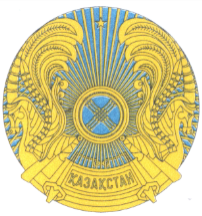 РЕСПУБЛИКАНСКОЕГОСУДАРСТВЕННОЕУЧРЕЖДЕНИЕ«НАЦИОНАЛЬНЫЙ БАНКРЕСПУБЛИКИ КАЗАХСТАН»___________________________________________________________________________________________________________________________________________________________________________________________________________________________________________________________________________________________________БАСҚАРМАСЫНЫҢҚАУЛЫСЫПОСТАНОВЛЕНИЕПРАВЛЕНИЯ10 апреля 2019 года№ 64Алматы қ.г. АлматыПредседатель Национального Банка                            Е. ДосаевПоступление средств по кредиту заемщикуПоступление средств по кредиту заемщикуПлатежи по обслуживанию кредита заемщикомПлатежи по обслуживанию кредита заемщикомПлатежи по обслуживанию кредита заемщикомдатасуммадатапогашение основного долгаоплата вознагражденияА1Б23ИТОГОИТОГОиз них на дату подачи заявленияиз них на дату подачи заявленияОтправительБенефициарДатаСумма, тысяч единицВалютаИТОГОИТОГОИТОГОДо проведения операции по валютному договоруДо проведения операции по валютному договоруПосле проведения операции по валютному договоруПосле проведения операции по валютному договорусуммавалютасуммавалюта1.Уставный капитал объекта инвестирования, тысяч единиц валюты по учредительным документам1.1в том числе по инвесторам2.Капитал объекта инвестирования (иной, чем уставный), паи в стоимостном выражении, тысяч единиц валюты2.1в том числе по инвесторам3.Доля инвестора (инвесторов) в капитале объекта инвестирования, в %3.1.в том числе по инвесторамВид акции (простая, привилегированная, с правом голоса, без права голоса)Международный идентификационный номер (далее - ISIN)Номинальная стоимость или цена размещения одной ценной бумаги (единиц валюты)Валюта выпуска (размещения)До проведения операции по валютному договоруДо проведения операции по валютному договоруПосле проведения операции по валютному договоруПосле проведения операции по валютному договорупростыепривилегированныепростыепривилегированные1.Количество акций, принадлежащее инвестору (инвесторам), штук1.1в том числе по инвесторамОтправительБенефициарДатаСумма, тысяч единицВалютаИТОГОИТОГОИТОГОКод строкиНаименование показателейВсегов том числе в виде денег1210Ставка, по которой начисляется вознаграждение по кредиту в отчетном периоде (% годовых)ХРаздел 1. Сведения по основному долгуРаздел 1. Сведения по основному долгуРаздел 1. Сведения по основному долгуРаздел 1. Сведения по основному долгуЧасть 1. Требования заемщика к кредитору – авансы выданные (предоплата)Часть 1. Требования заемщика к кредитору – авансы выданные (предоплата)Часть 1. Требования заемщика к кредитору – авансы выданные (предоплата)Часть 1. Требования заемщика к кредитору – авансы выданные (предоплата)11Авансы, выданные (предоплата) на начало отчетного периодаХ12Авансы, выданные заемщиком кредитору в отчетном периоде (предоплата)13Авансы, погашенные кредитором заемщику (предоставлено средств по кредиту кредитором заемщику) в отчетном периоде14Прочие (+)/(-) изменения по авансу15Авансы, выданные (предоплата) на конец отчетного периода (=(11)+(12)-(13)+(14))ХЧасть 2. Обязательства заемщика перед кредиторомЧасть 2. Обязательства заемщика перед кредиторомЧасть 2. Обязательства заемщика перед кредиторомЧасть 2. Обязательства заемщика перед кредитором16Задолженность по основному долгу на начало отчетного периодаХ17в том числе просроченная задолженностьХИзменения за отчетный период:Изменения за отчетный период:Изменения за отчетный период:Изменения за отчетный период:18Увеличение долга по операциям между резидентами (или между нерезидентами)Х19Увеличение долга по операциям между резидентами и нерезидентамиХ20Предоставлено средств по кредиту заемщику кредитором21Капитализировано вознаграждения (=51)Х22Погашено долга заемщиком кредитору22ав том числе досрочно23Взаимозачет долга с требованиями заемщика к кредитору по иным договорамХ24Прощено долга кредитором заемщикуХ25Обменено долга на инструменты участия в капитале (заемщика и (или) третьих лиц), недвижимость и иной актив заемщикаХ26Обменено долга на долговые ценные бумаги заемщика, поставки товара и иные долговые обязательства заемщикаХ27Уменьшение долга по операциям между резидентами (или между нерезидентами)Х28Уменьшение долга по операциям между резидентами и нерезидентамиХ29Перенос (+)/(-) долга в виду получения нового учетного номера по прочим основаниямХ30Списано долгаХ31Прочие (+)/(-) изменения по долгу (расшифровать)32Аннулировано неосвоенной части кредитаХ33Задолженность по основному долгу на конец отчетного периода (=(16) + (18) + (19) + (20) + (21) – (22) – (24) – (25) – (26) – (27) – (28) + (29) – (30) + (31))Х34в том числе просроченная задолженностьХРаздел 2. Сведения по вознаграждениюРаздел 2. Сведения по вознаграждениюРаздел 2. Сведения по вознаграждениюРаздел 2. Сведения по вознаграждениюЧасть 1. Требования заемщика к кредитору – авансы выданные (предоплата)Часть 1. Требования заемщика к кредитору – авансы выданные (предоплата)Часть 1. Требования заемщика к кредитору – авансы выданные (предоплата)Часть 1. Требования заемщика к кредитору – авансы выданные (предоплата)41Требования заемщика к кредитору на начало отчетного периодаХ42Авансы, выданные заемщиком кредитору в отчетном периоде (предоплата)43Авансы, погашенные (начислено вознаграждения) в отчетном периоде Х44Прочие (+)/(-) изменения по авансу45Требования заемщика к кредитору на конец отчетного периода (=(41)+(42)-(43)+(44))ХЧасть 2. Обязательства заемщика перед кредиторомЧасть 2. Обязательства заемщика перед кредиторомЧасть 2. Обязательства заемщика перед кредиторомЧасть 2. Обязательства заемщика перед кредитором46Задолженность по вознаграждению на начало отчетного периодаХ47в том числе просроченная задолженностьХИзменения за отчетный период:Изменения за отчетный период:Изменения за отчетный период:Изменения за отчетный период:48Увеличение вознаграждения по операциям между резидентами (или между нерезидентами)Х49Увеличение вознаграждения по операциям между резидентами и нерезидентамиХ50Начислено в отчетном периоде вознагражденияХ51Капитализировано в отчетном периоде вознагражденияХ52Оплачено вознаграждения53в том числе досрочно54Прощено вознаграждения кредитором заемщикуХ55Обменено вознаграждение на инструменты участия в капитале (заемщика и (или) третьих лиц), недвижимость и иной актив заемщикаХ56Обменено вознаграждения на долговые ценные бумаги заемщика, поставки товара и иные долговые обязательства заемщикаХ57Уменьшение вознаграждения по операциям между резидентами (или между нерезидентами)Х58Уменьшение вознаграждения по операциям между резидентами и нерезидентамиХ59Перенос (+)/(-) вознаграждения в виду получения нового учетного номера по прочим основаниям Х60Списано вознагражденияХ61Прочие (+)/(-) изменения по вознаграждению (расшифровать)62Задолженность по вознаграждению на конец отчетного периода (=(46) + (48) + (49) + (50) – (51) – (52) – (54) – (55) – (56) – (57) – (58) + (59) – (60) + (61)), в том числе:Х63просроченная задолженностьХ64задолженность по налогамХРаздел 3. Сведения по сопутствующим платежам к оплате заемщикомРаздел 3. Сведения по сопутствующим платежам к оплате заемщикомРаздел 3. Сведения по сопутствующим платежам к оплате заемщикомРаздел 3. Сведения по сопутствующим платежам к оплате заемщиком69Неоплаченные комиссионные, штрафы и другие платежи к оплате заемщиком, на начало отчетного периода Х70Оплачено заемщиком в отчетном периоде комиссионных, штрафов и других платежей, предусмотренных условиями договора к оплате заемщиком71Прощено заемщику в отчетном периоде комиссионных, штрафов и других платежей, предусмотренных условиями договора к оплате заемщикомХ72Списано в отчетном периоде комиссионных, штрафов и других платежей, предусмотренных условиями договора к оплате заемщикомХ73Оплачено заемщиком в отчетном периоде штрафов и других платежей, налагаемых на заемщика судами и другими государственными учреждениями74Прочие платежи заемщика (расшифровать)75Прочие операции заемщика, прочие изменения (расшифровать)76Неоплаченные комиссионные, штрафы и другие платежи к оплате заемщиком, на конец отчетного периодаХРаздел 4. Сведения по сопутствующим платежам к оплате заемщикуРаздел 4. Сведения по сопутствующим платежам к оплате заемщикуРаздел 4. Сведения по сопутствующим платежам к оплате заемщикуРаздел 4. Сведения по сопутствующим платежам к оплате заемщику79Неоплаченные комиссионные, штрафы и другие платежи к получению заемщиком, на начало отчетного периода Х80Оплачено заемщику в отчетном периоде комиссионных, штрафов и других платежей, предусмотренных условиями договора к получению заемщиком81Прощено заемщиком в отчетном периоде комиссионных, штрафов и других платежей, предусмотренных условиями договора к получению заемщикомХ82Списано в отчетном периоде комиссионных, штрафов и других платежей, предусмотренных условиями договора к получению заемщикомХ83Оплачено заемщику в отчетном периоде штрафов и других платежей, налагаемых на кредитора судами и другими государственными учреждениями84Прочие платежи заемщику (расшифровать)85Прочие операции в пользу заемщика, прочие изменения (расшифровать)86Неоплаченные комиссионные, штрафы и другие платежи к получению заемщиком, на конец отчетного периодаХКод строкиНаименование показателяНаименование, фамилия, имя, отчество (при наличии) инвестораНаименование, фамилия, имя, отчество (при наличии) инвестораНаименование, фамилия, имя, отчество (при наличии) инвестораКод строкиНаименование показателяАБ12…Часть 1. Участие инвесторов в капитале объекта инвестированияЧасть 1. Участие инвесторов в капитале объекта инвестированияЧасть 1. Участие инвесторов в капитале объекта инвестированияЧасть 1. Участие инвесторов в капитале объекта инвестированияЧасть 1. Участие инвесторов в капитале объекта инвестирования10Накопленная стоимость на начало отчетного периода20Изменения (+увеличение/-уменьшение) за отчетный период ((21) + (22) + (23) + (24) + (25) + (26) + (27) + (28) + (29) + (30) + (31) + (32) + (33) + (34) + (35))в том числе за счет:21поступления (+)/изъятия (-) денег22поступления (+)/изъятия (-) оборудования, товаров и иного имущества23поступления (+)/изъятия (-) нематериальных активов24увеличения (+)/уменьшения (-) уставного капитала за счет задолженности по коммерческим кредитам и финансовым займам25зачисления дивидендов в уставный капитал (выплата дивидендов акциями) (+)26увеличения (+)/уменьшения (-) уставного капитала за счет нераспределенного дохода прошлых лет, резервного капитала или других статей капитала27внесения (+)/изъятия (-) недвижимости28внесения (+)/изъятия (-) ценных бумаг эмитентов-нерезидентов (включая векселя)29внесения (+)/изъятия (-) ценных бумаг эмитентов-резидентов30покупки (+)/продажи (-) долей участия без получения нового  учетного номера31присвоение нового учетного номера (+)/(-)32курсовой разницы (+)/(-)33ценовых изменений (+)/(-)34списания при ликвидации объекта инвестирования (-)35прочее (расшифровать), в том числе:35адарения (+)/(-)35бпереход права собственности инвестору на объект инвестирования при покупке у третьих лиц (+)/продаже третьим лицам (-) объекта инвестирования 39Накопленная стоимость на конец отчетного периода ((10) + (20))40Доля инвестора в уставном капитале на конец отчетного периода, %41Дивиденды, объявленные в отчетном периоде50Дивиденды, выплаченные (полученные) за отчетный период, включая выплаченный (подлежащий к выплате) налог: ((51)+(52)+(53)), в том числе51в виде денег52в виде акций (долей участия)53иное (расшифровать)54Задолженность на конец отчетного периода по оплате подоходного налога с дохода инвестора, удерживаемого у источника выплатыИнформация о расчетах по покупке (продаже) акций, долей участия объекта инвестированияИнформация о расчетах по покупке (продаже) акций, долей участия объекта инвестированияИнформация о расчетах по покупке (продаже) акций, долей участия объекта инвестированияИнформация о расчетах по покупке (продаже) акций, долей участия объекта инвестированияИнформация о расчетах по покупке (продаже) акций, долей участия объекта инвестированияЧасть 2. Требования резидента к нерезидентуЧасть 2. Требования резидента к нерезидентуЧасть 2. Требования резидента к нерезидентуЧасть 2. Требования резидента к нерезидентуЧасть 2. Требования резидента к нерезиденту60Задолженность нерезидента перед резидентом на начало отчетного периода61Увеличение задолженности в отчетном периоде (предварительная оплата резидентом, передача права собственности на объект инвестирования нерезиденту с отсрочкой платежа) 62Погашение задолженности в отчетном периоде (переход права собственности резиденту на объект инвестирования, оплата нерезидентом)63Прочие изменения по задолженности в отчетном периоде (расшифровать)64Задолженность нерезидента перед резидентом на конец отчетного периодаЧасть 3. Обязательства резидента перед нерезидентом Часть 3. Обязательства резидента перед нерезидентом Часть 3. Обязательства резидента перед нерезидентом Часть 3. Обязательства резидента перед нерезидентом Часть 3. Обязательства резидента перед нерезидентом 70Задолженность резидента перед нерезидентом на начало отчетного периода71Увеличение задолженности в отчетном периоде (предварительная оплата нерезидентом, передача права собственности на объект инвестирования резиденту с отсрочкой платежа)72Погашение задолженности в отчетном периоде (переход права собственности нерезиденту на объект инвестирования, оплата резидентом)73Прочие изменения по задолженности в отчетном периоде (расшифровать)74Задолженность резидента перед нерезидентом на конец отчетного периода№ п/пВид исполнения обязательстваКод назначения платежаНазвание активаОтправительОтправительБенефициарБенефициарДатаВалютаСумма, тысяч единиц валютыПримечание№ п/пВид исполнения обязательстваКод назначения платежаНазвание активаПризнак резидентстваНаименование, фамилия, имя, отчество (при наличии)Признак резидентстваНаименование, фамилия, имя, отчество (при наличии)ДатаВалютаСумма, тысяч единиц валютыПримечание123456789101112Код строкиНаименование показателяВсегоАБ110Накопленная стоимость на конец отчетного периода,в том числе в виде:11денег12ценных бумаг, долей участия13недвижимости14прочее (расшифровать)20Доход резидента в отчетном периоде21Доход нерезидента в отчетном периодеКод строкиНаименование показателейТекущий счетВклад, вклад, открытый в рамках данного текущего счетаВклад, вклад, открытый в рамках данного текущего счетаАБ12…10Ставка, по которой начисляется вознаграждение по счету в отчетном периоде (% годовых)11Остатки на начало отчетного периода20Всего поступило денег за период ((21) + (31) + (32))в том числе:21от нерезидентов ((22) + (23) + (24) + (25) + (26) + (27) + (28) + (29) + (30)):22выручки от экспорта товаров (работ, услуг)23по привлеченным финансовым займам24от погашения выданных финансовых займов25по участию в уставном капитале (включая акции)26по операциям с ценными бумагами (кроме акций) и производными финансовыми инструментами27от продажи недвижимости28от совместной деятельности29вознаграждения и дивиденды29ав том числе вознаграждение по данному счету30иное (расшифровать)31от резидентов32в порядке перевода с других собственных банковских счетов, включая конвертацию валют ((33)+(34)):33с банковских счетов в уполномоченных банках34со счетов в иностранных банках 40Всего израсходовано денег за период ((41) + (42) + (52) + (53))в том числе:41на содержание своих филиалов и представительств42иное израсходование на нерезидентов ((43)+(44) +(45) + (46) + (47) + (48) + (49) + (50) + (51)):43на импорт товаров (работ, услуг)44на погашение привлеченных финансовых займов45на выдачу финансовых займов46по участию в уставном капитале (включая акции)47по операциям с ценными бумагами (кроме акций) и производными финансовыми инструментами48на покупку недвижимости49на совместную деятельность50на выплату вознаграждения и дивидендов51иное (расшифровать)52иное израсходование на резидентов53в порядке перевода на другие собственные банковские счета, включая конвертацию валют ((54) + (55)):54на банковские счета в уполномоченных банках55на счета в иностранных банках 56Изменения за счет курсовой разницы (+)/(-)60Остатки на конец отчетного периода ((11) + (20) – (40)+ (56))70Вознаграждение, начисленное в отчетном периоде иностранным банком по данному банковскому счетуИнформация об овердрафтеИнформация об овердрафтеИнформация об овердрафтеИнформация об овердрафтеИнформация об овердрафте80Ставка, по которой начисляется вознаграждение за овердрафт в отчетном периоде (% годовых)81Остатки на начало отчетного периода82в том числе остатки по вознаграждению за овердрафт83Предоставление банком овердрафта ((84) + (85) + (86) + (87))в том числе:84на содержание своих филиалов и представительств85иное израсходование на нерезидентов86иное израсходование на резидентов87в порядке перевода на другие собственные банковские счета, включая конвертацию валют88Вознаграждение, начисленное в отчетном периоде банком за овердрафт89Погашение овердрафта банку90Выплата банку вознаграждения за овердрафт91Иные изменения за отчетный период по овердрафту (расшифровать)92Иные изменения за отчетный период по вознаграждению (расшифровать)93Остатки на конец отчетного периода ((81) + (83) + (88) – (89) – (90) + (91) + (92))94в том числе остатки по вознаграждению по овердрафту ((82) + (88) – (90) + (92))№ п/пНаименование показателяИнформация о финансовом займе 1Информация о финансовом займе 2Информация о финансовом займе …АБ12…1Валютный договор (наименование, номер, дата, цель и назначение)2Документ (документы) в дополнение к валютному договору (при наличии) (наименование номер, дата, примечание)3Нерезидент-участник (нерезиденты - участники) валютного договора (наименование, страна, статус в валютной операции)4Порядковый номер (номер свидетельства об уведомлении (при наличии)) данного валютного договора 5Сумма валютного договора (в валюте валютного договора)6Валюта договора7Рамочное соглашение (при наличии) (наименование, номер, дата)8Отношение нерезидента к уполномоченному банку9Ставка вознаграждения (интереса) за пользование кредитом (в случае фиксированной процентной ставки указывается % годовых, в случае плавающей процентной ставки указывается база ее исчисления и размер маржи)10Ставка за просроченные платежи по основному долгу (за каждый день просрочки, другое (расшифровать))11Сопутствующие платежи (комиссия за организацию, за управление, за обязательства, другое (расшифровать), в процентах от суммы кредита, основного долга, другое (расшифровать))12Краткая характеристика операции (инструкция по оплате, схема движения средств, другое (расшифровать))13Сведения об агенте (операторе, организаторе) кредита (при наличии) (наименование, бизнес-идентификационный номер (далее - БИН) резидента, страна нерезидента)14Наличие особых условий (право заемщика на пролонгацию, на досрочное погашение, право кредитора требовать досрочного погашения задолженности, другое (расшифровать))15Сведения о контрактах, финансируемых в рамках данного валютного договора (при наличии):15.1сведения об аппликанте, запрашивающем финансирование (наименование, БИН резидента, страна нерезидента)15.2сведения о финансируемом контракте (финансируемых контрактах) (наименование, номер, дата, сумма в валюте валютного договора, валюта, учетный номер контракта, номер паспорта сделки (при наличии))15.3сведения о бенефициаре-участнике контракта (наименование, БИН резидента, страна нерезидента)15.4форма финансирования уполномоченного банка кредитором (поступление средств на счет уполномоченного банка, оплата кредитором бенефициару, другое (расшифровать))16График поступления средств и погашения задолженности (тысяч единиц валюты договора)17ПримечаниеПорядковый номерНаименование кредитораНаименование валюты кредитаАБВОсновной долгОсновной долгОсновной долгОсновной долгОсновной долгОсновной долгОсновной долгОсновной долгОстаток на начало отчетного периода, тысяч единиц валюты договораОперации в отчетном периоде,тысяч единиц валюты договораОперации в отчетном периоде,тысяч единиц валюты договораОперации в отчетном периоде,тысяч единиц валюты договораОперации в отчетном периоде,тысяч единиц валюты договораОперации в отчетном периоде,тысяч единиц валюты договораОстаток на конец отчетного периодаОстаток на конец отчетного периодаОстаток на начало отчетного периода, тысяч единиц валюты договораУвеличениеУвеличениеУвеличениеУменьшениеУменьшениеОстаток на конец отчетного периодаОстаток на конец отчетного периодаОстаток на начало отчетного периода, тысяч единиц валюты договораВсегоиз них за счетиз них за счетВсегоиз них за счет реорганизацииСумма, тысяч единиц валюты договораНомер балансового счетаОстаток на начало отчетного периода, тысяч единиц валюты договораВсегореорганизациикапитализированного вознагражденияВсегоиз них за счет реорганизацииСумма, тысяч единиц валюты договораНомер балансового счета12345678ВознаграждениеВознаграждениеВознаграждениеВознаграждениеВознаграждениеСостояние кредитаПримечаниеОстаток на начало отчетного периода, тысяч единиц валюты договораОперации в отчетном периоде, тысяч единиц валюты договораОперации в отчетном периоде, тысяч единиц валюты договораОстаток на конец отчетного периодаОстаток на конец отчетного периодаСостояние кредитаПримечаниеОстаток на начало отчетного периода, тысяч единиц валюты договораНачисленоОплаченоСумма, тысяч единиц валюты договораНомер балансового счетаСостояние кредитаПримечание9101112131415Порядковый номерПорядковый номер из отчета за предыдущий периодНаименование кредитораНаименование валюты кредитаСумма кредитаПорядковый номерПорядковый номер из отчета за предыдущий периодНаименование кредитораНаименование валюты кредитаСумма кредитаАБВГДНомер кредитного соглашения (контракта)Период действияПериод действияНаименование страны кредитораНомер кредитного соглашения (контракта)Дата начала освоенияДата конечного срока погашенияНаименование страны кредитораЖЗИКОсновной долгОсновной долгОсновной долгОсновной долгОсновной долгОсновной долгОсновной долгОсновной долгОстаток на начало отчетного периода, тысяч единиц валюты договораОперации в отчетном периоде, тысяч единиц валюты договораОперации в отчетном периоде, тысяч единиц валюты договораОперации в отчетном периоде, тысяч единиц валюты договораОперации в отчетном периоде, тысяч единиц валюты договораОперации в отчетном периоде, тысяч единиц валюты договораОстаток на конец отчетного периодаОстаток на конец отчетного периодаОстаток на начало отчетного периода, тысяч единиц валюты договораУвеличениеУвеличениеУвеличениеУменьшениеУменьшениеСумма, тысяч единиц валюты договораНомер балансового счетаОстаток на начало отчетного периода, тысяч единиц валюты договораВсегоИз них за счетИз них за счетВсегоиз них за счет реорганизацииСумма, тысяч единиц валюты договораНомер балансового счетаОстаток на начало отчетного периода, тысяч единиц валюты договораВсегореорганизациикапитализированного вознагражденияВсегоиз них за счет реорганизацииСумма, тысяч единиц валюты договораНомер балансового счета12345678ВознаграждениеВознаграждениеВознаграждениеВознаграждениеВознаграждениеСостояние кредитаПримечаниеОстаток на начало отчетного периода, тысяч единиц валюты договораОперации в отчетном периоде, тысяч единиц валюты договораОперации в отчетном периоде, тысяч единиц валюты договораОстаток на конец отчетного периодаОстаток на конец отчетного периодаСостояние кредитаПримечаниеОстаток на начало отчетного периода, тысяч единиц валюты договораНачисленоОплаченоСумма, тысяч единиц валюты договораНомер балансового счетаСостояние кредитаПримечание91011121314151. Реквизиты валютного договора1. Реквизиты валютного договора1. Реквизиты валютного договораНомер валютного договораДата валютного договораУчетный номер валютного договора1.11.21.32. Отправитель денег по платежному документу2. Отправитель денег по платежному документу2. Отправитель денег по платежному документу2. Отправитель денег по платежному документу2. Отправитель денег по платежному документуНаименование или фамилия, имя, отчество (при наличии)БИН, индивидуальный идентификационный номер (далее – ИИН)Код страныПризнак резидентстваКод сектора экономики2.12.22.32.42.53. Бенефициар по платежному документу3. Бенефициар по платежному документу3. Бенефициар по платежному документу3. Бенефициар по платежному документу3. Бенефициар по платежному документуНаименование или фамилия, имя, отчество (при наличии)БИН, ИИНКод страныПризнак резидентстваКод сектора экономики3.13.23.33.43.54. Информация о валютной операции4. Информация о валютной операции4. Информация о валютной операции4. Информация о валютной операции4. Информация о валютной операции4. Информация о валютной операции4. Информация о валютной операции4. Информация о валютной операцииДатаКод валютной операцииКод назначения платежа (КНП)Сумма в тысячах единиц валютыКод валюты платежаПризнак платежаПризнак внутрикорпоративного перевода денегПризнак операции, связанной с выводом денег4.14.24.34.44.54.64.74.85. Информация об организации (банке) контрагента по валютной операции5. Информация об организации (банке) контрагента по валютной операции5. Информация об организации (банке) контрагента по валютной операцииИдентификационный код организации (банка) (БИК)НаименованиеКод страны5.15.25.36. Отправитель денег по валютному договору6. Отправитель денег по валютному договору6. Отправитель денег по валютному договору6. Отправитель денег по валютному договору6. Отправитель денег по валютному договоруНаименование или фамилия, имя, отчество (при наличии)БИН, ИИНКод страныПризнак резидентстваКод сектора экономики6.16.26.36.46.57. Получатель денег по валютному договору7. Получатель денег по валютному договору7. Получатель денег по валютному договору7. Получатель денег по валютному договору7. Получатель денег по валютному договоруНаименование или фамилия, имя, отчество (при наличии)БИН, ИИНКод страныПризнак резидентстваКод сектора экономики7.17.27.37.47.58. Примечание